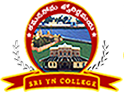 Field TripDepartment of Physics2021-2022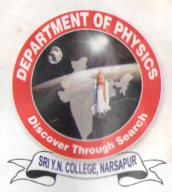 Date: 18-05-2022Dept. of PhysicsSri Y.N.College (A)Narsapur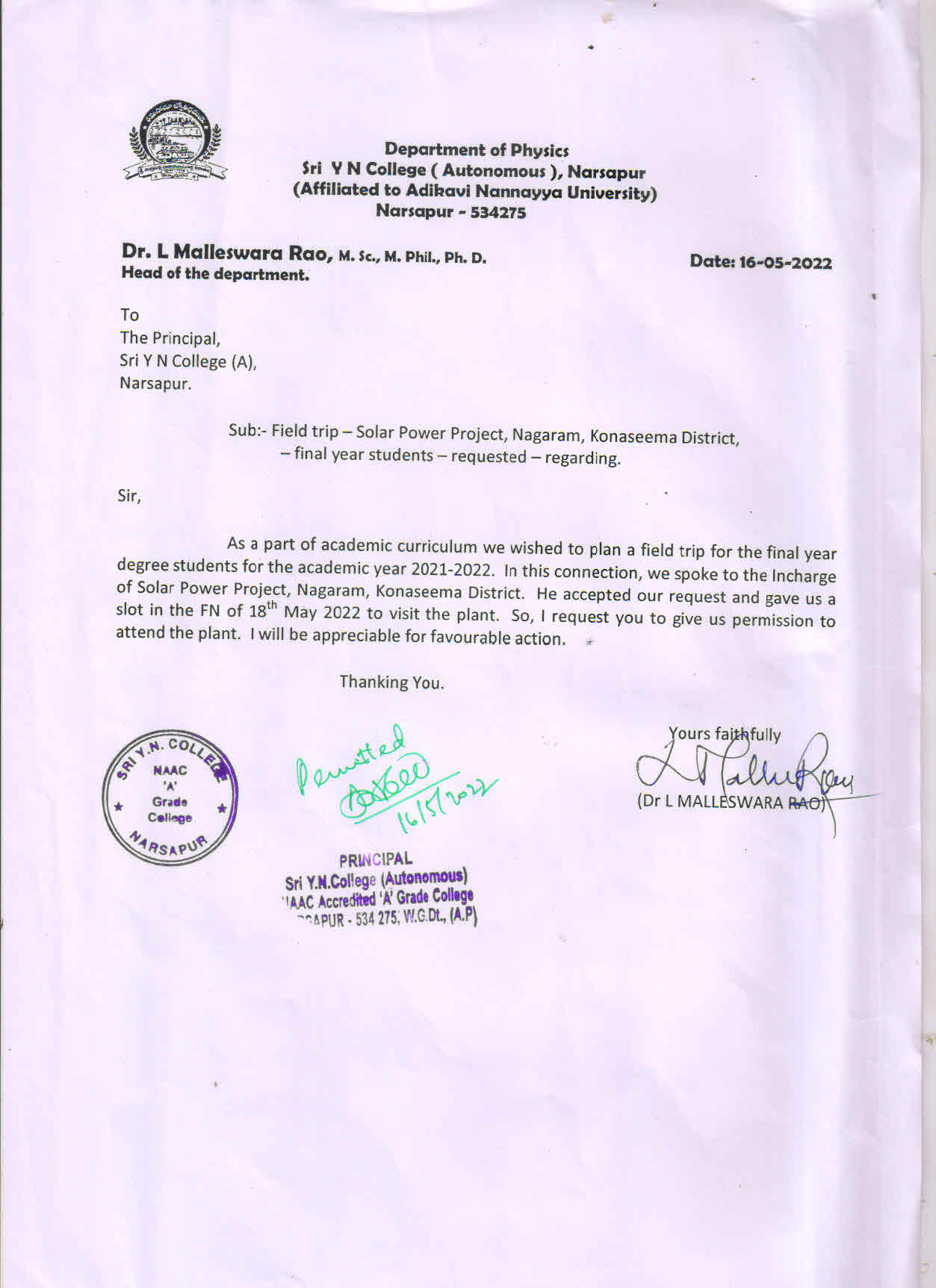 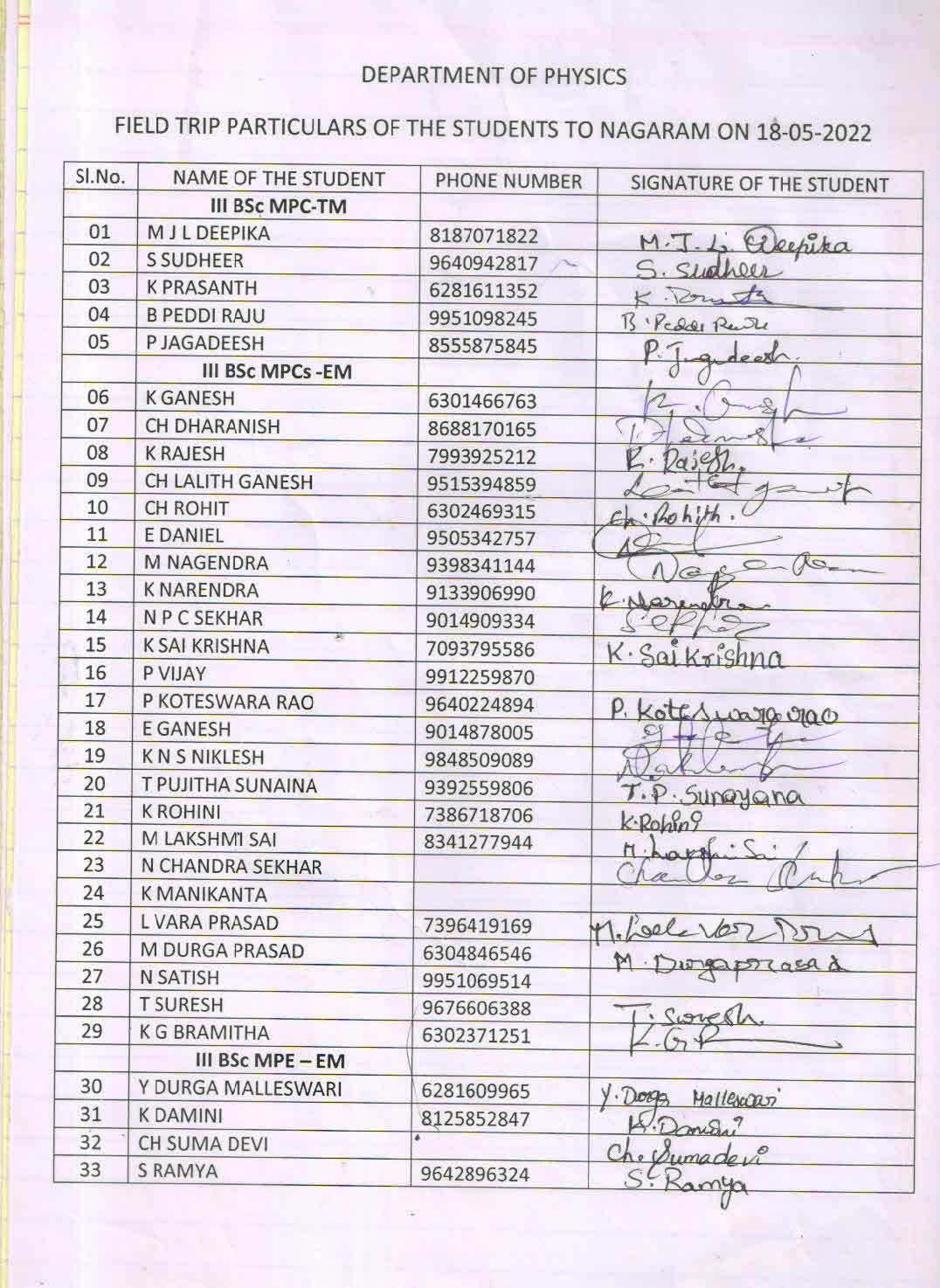 DEPARTMENT OF PHYSICSSRI Y N COLLEGE (AUTONOMOUS), NARSAPUR – 534275FIELD TRIP 18-05-2022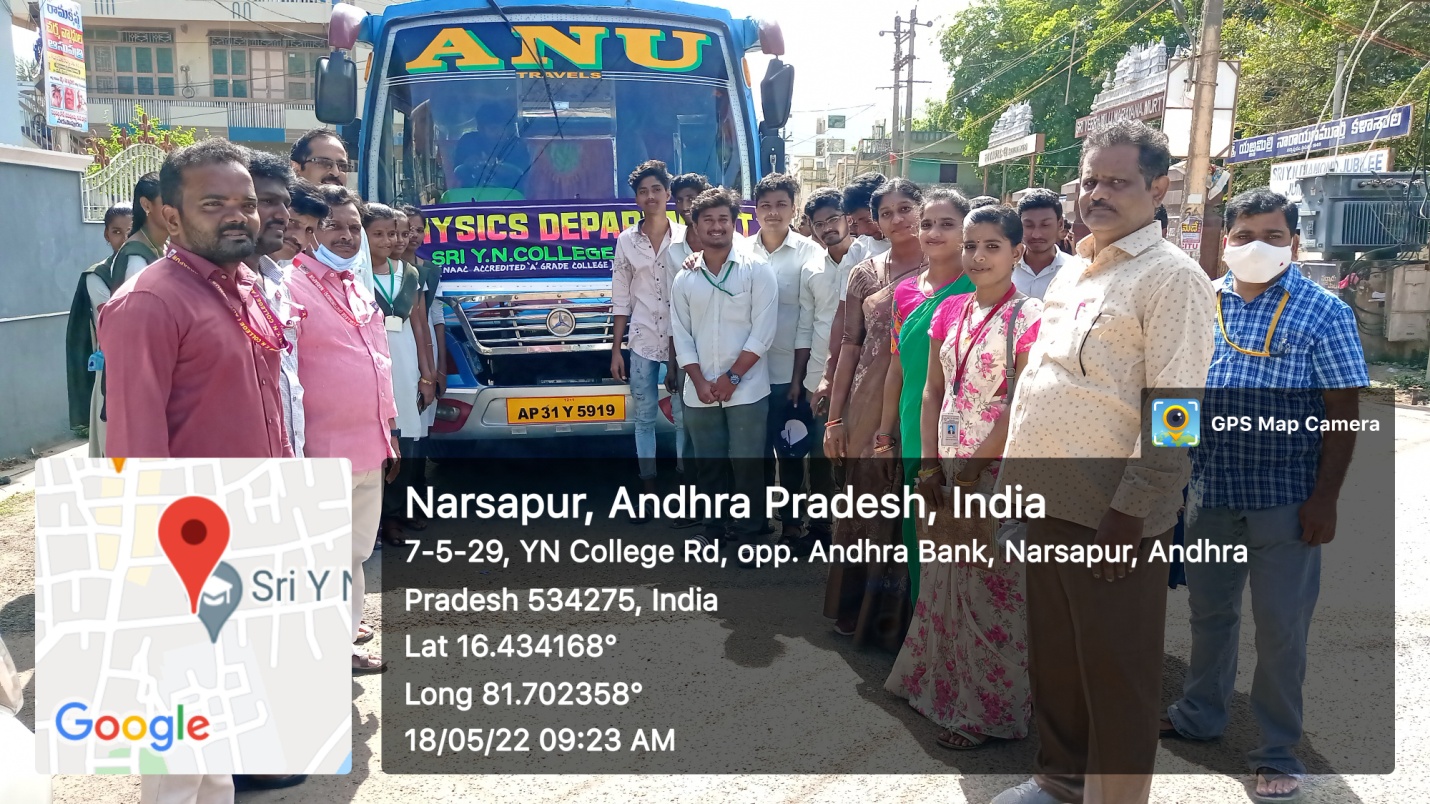 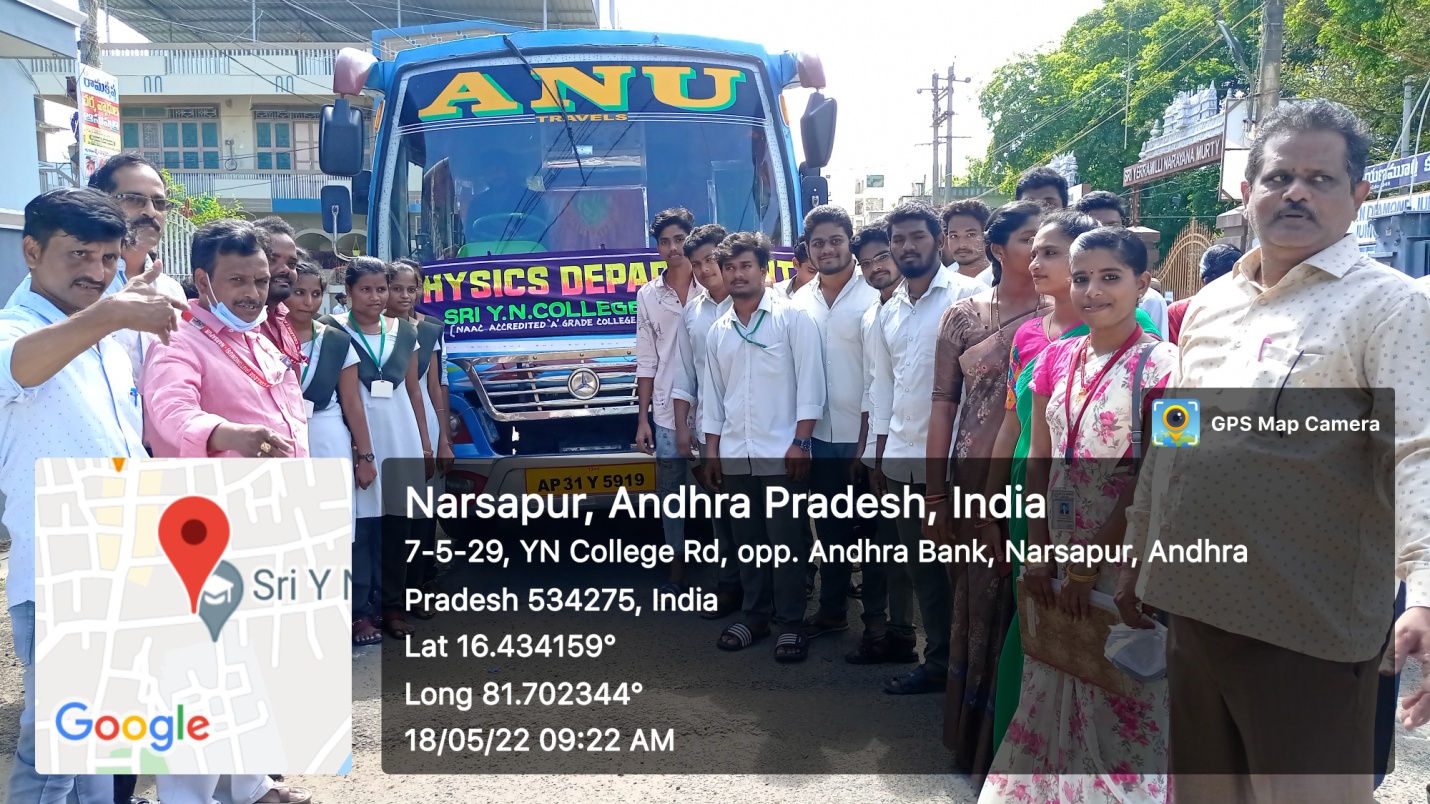 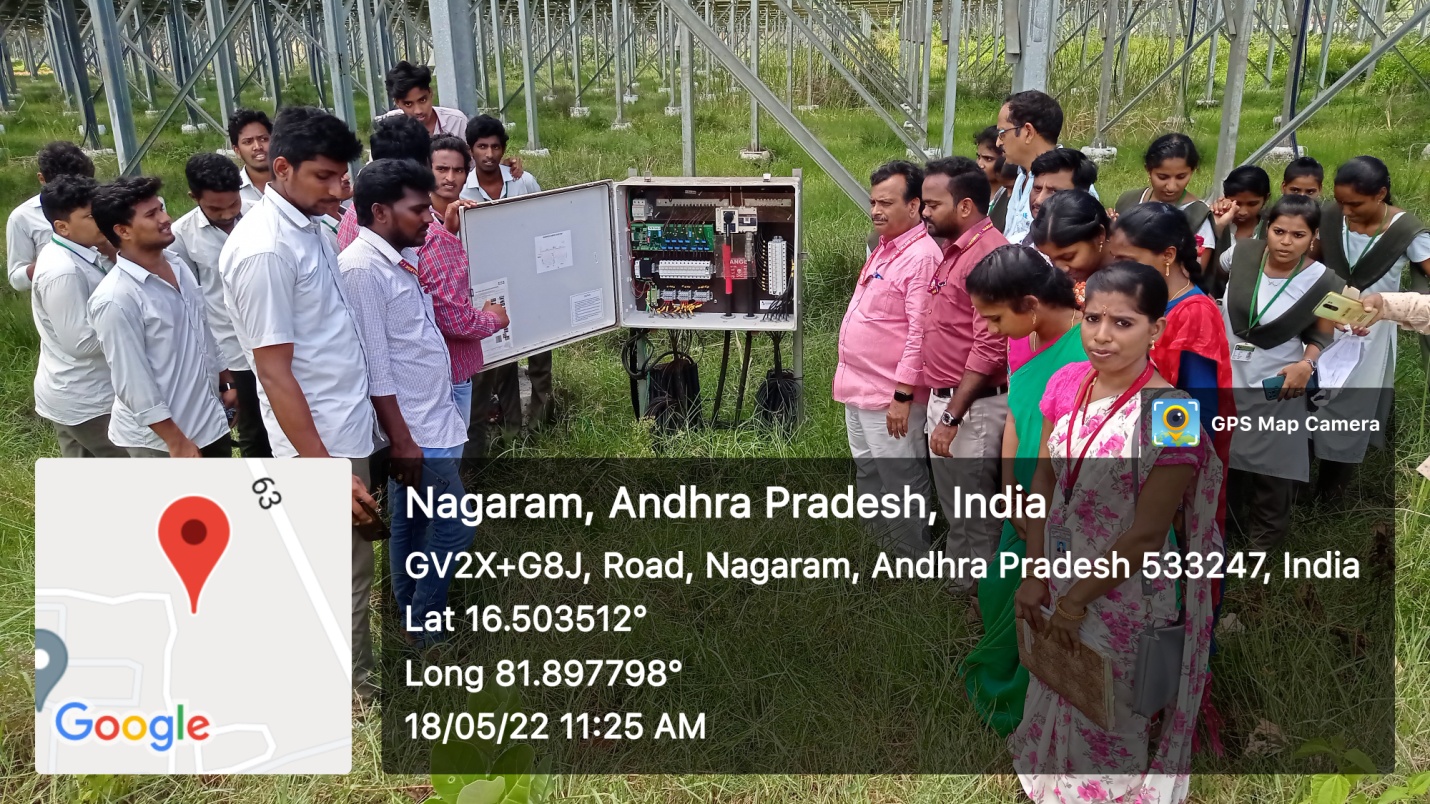 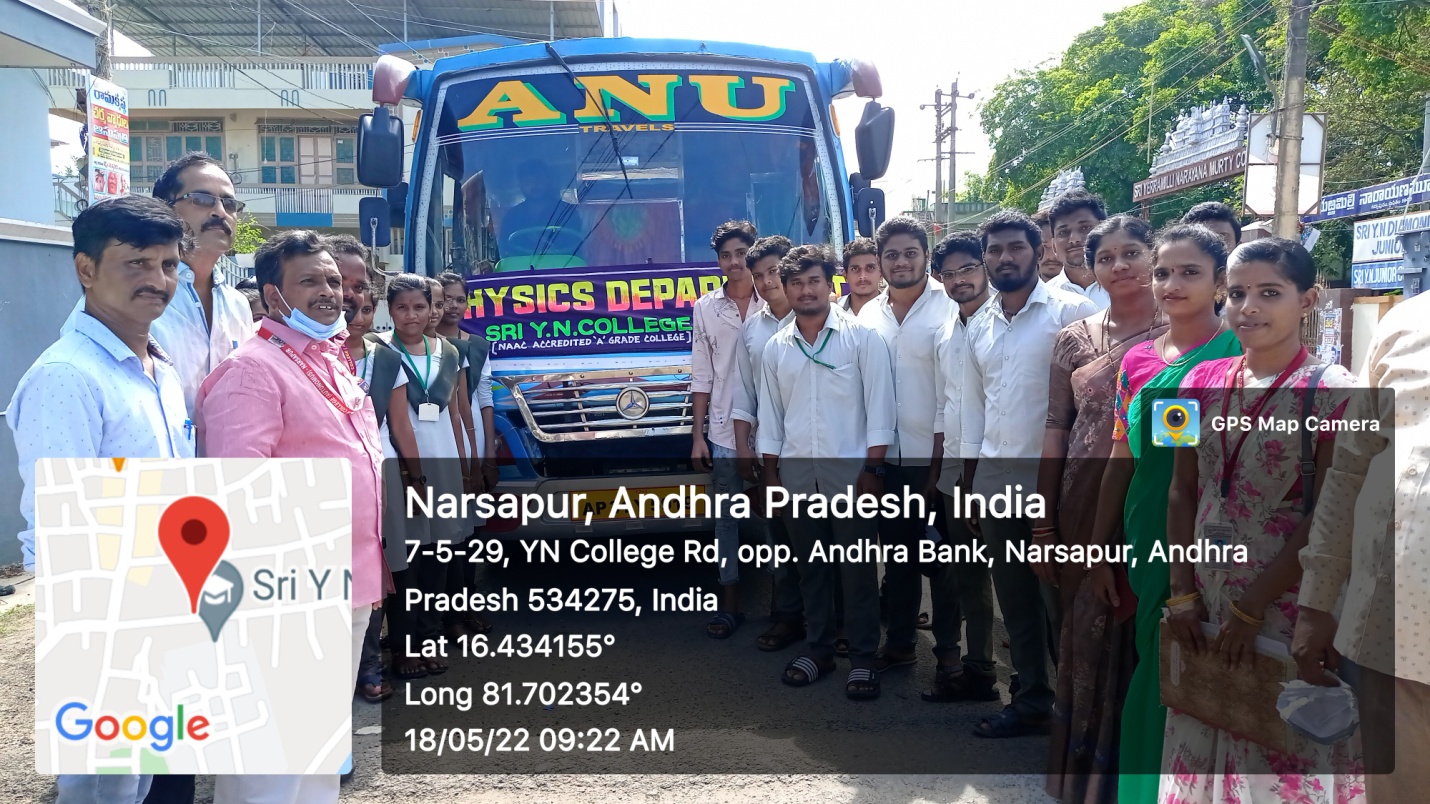 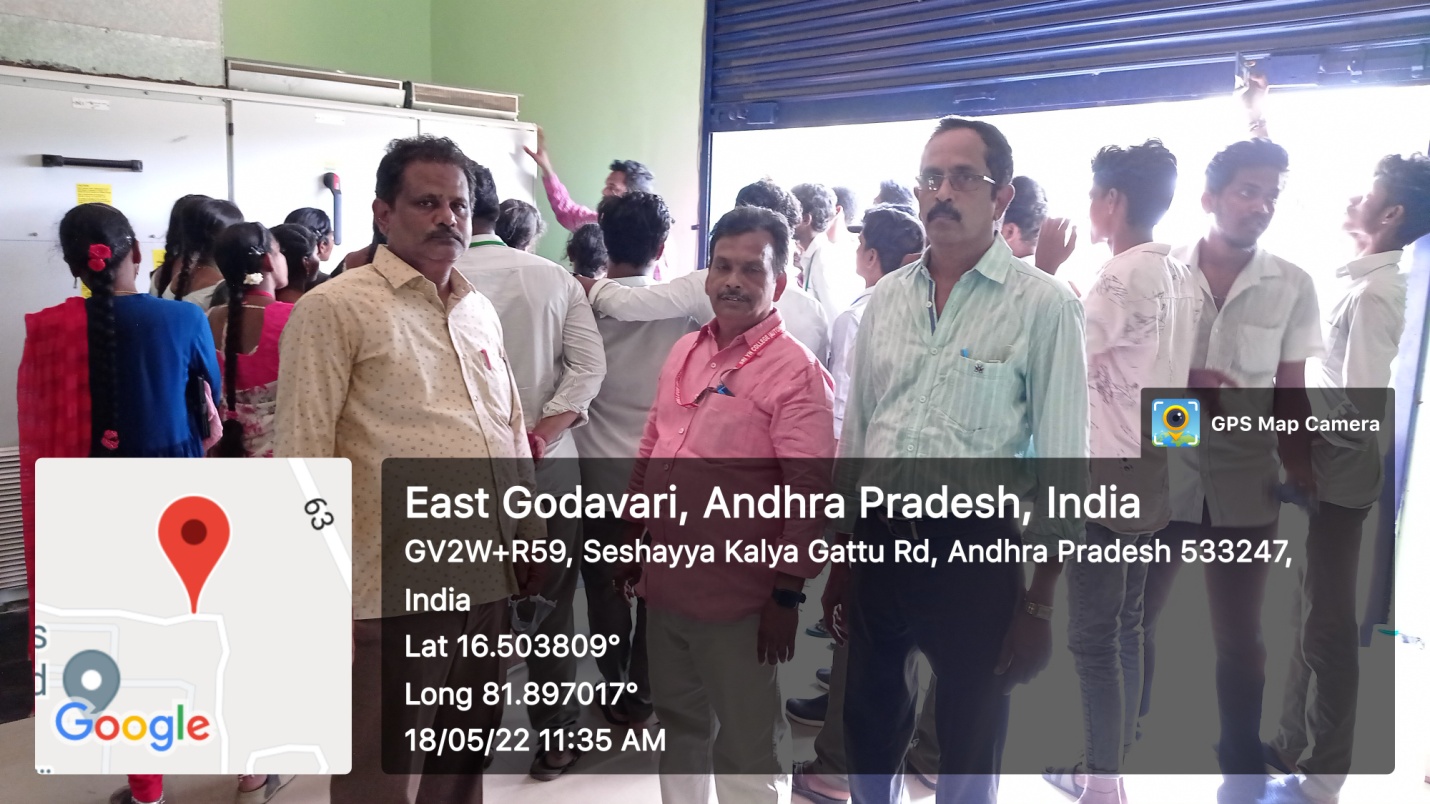 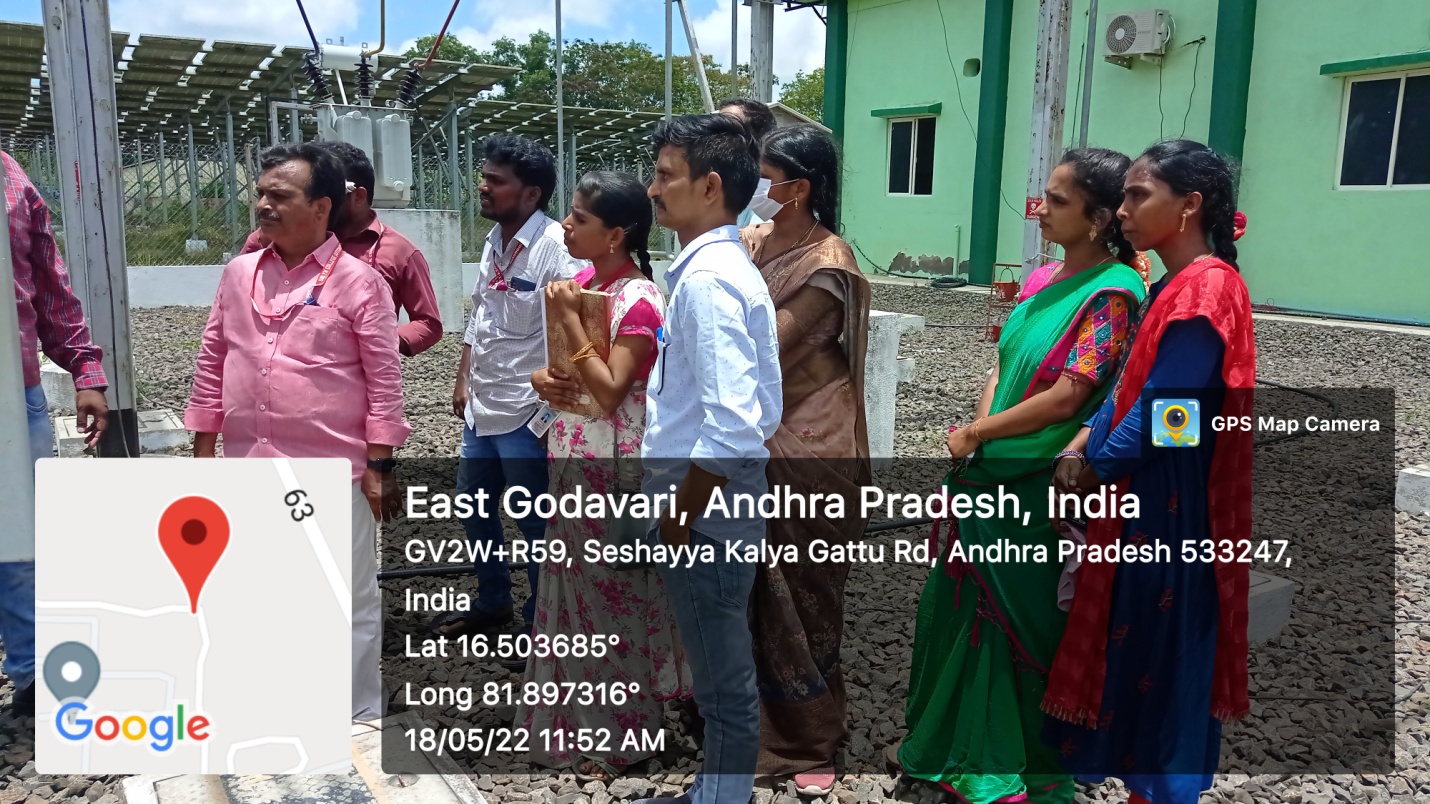 Mr. Raghu  Technical Assistant, explaining our students about Field connection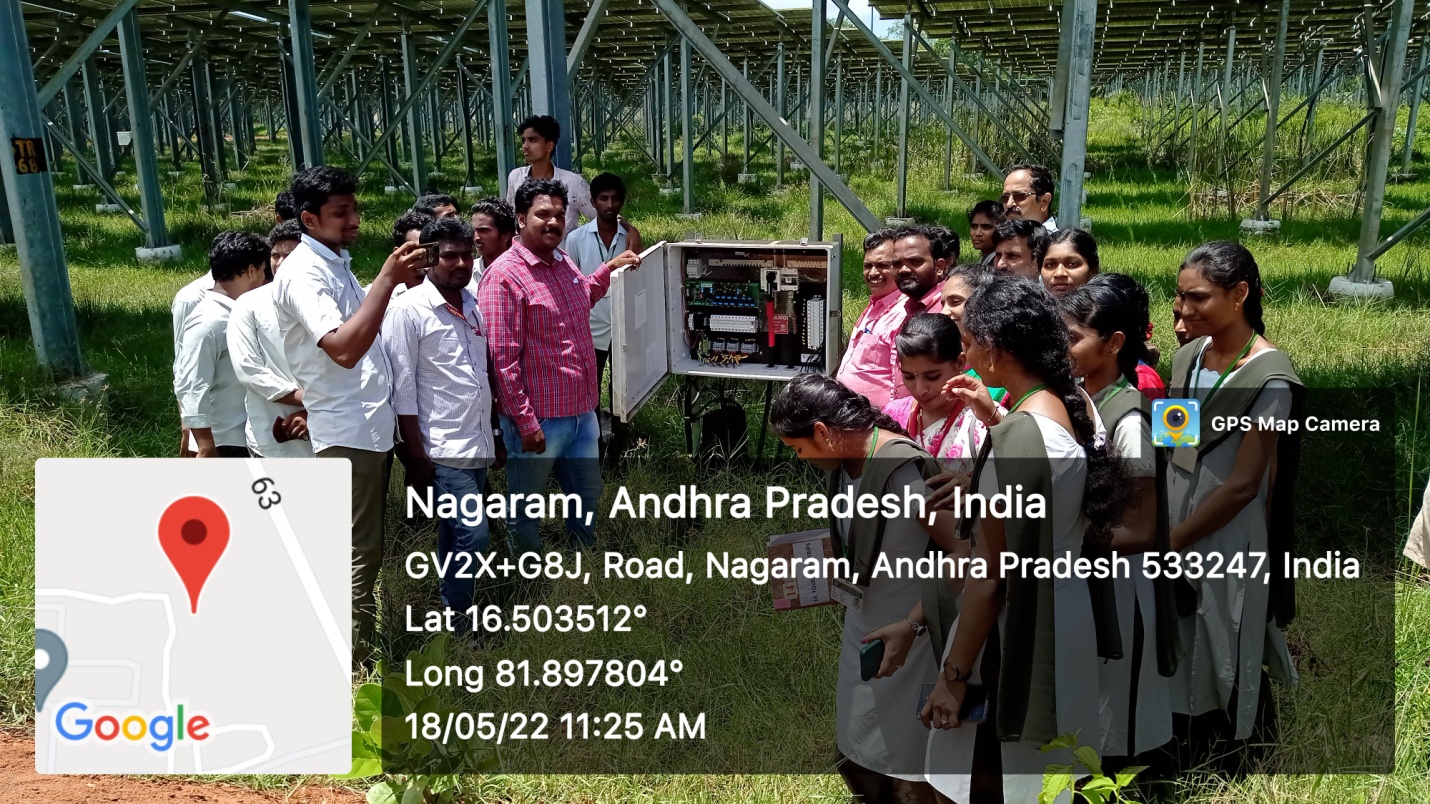 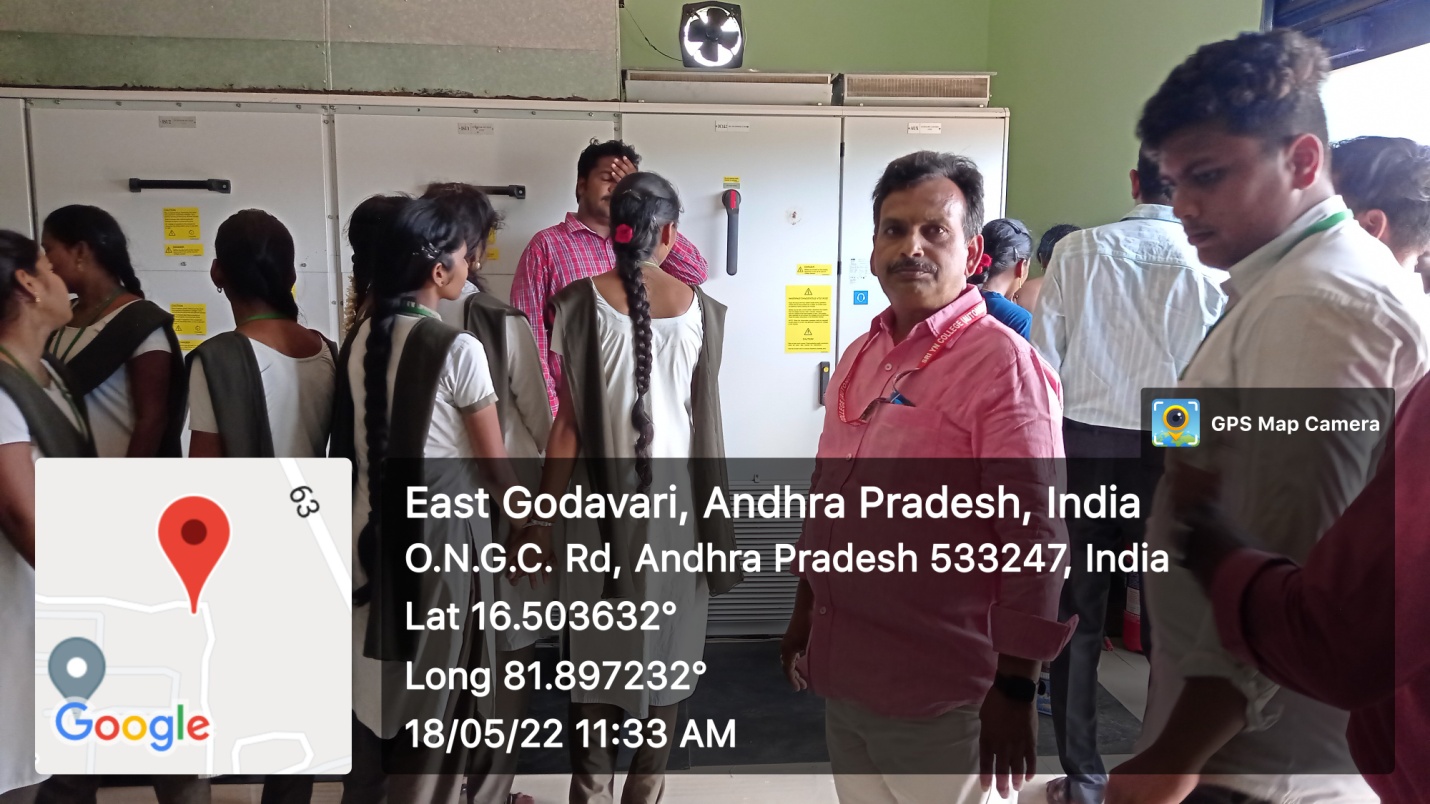 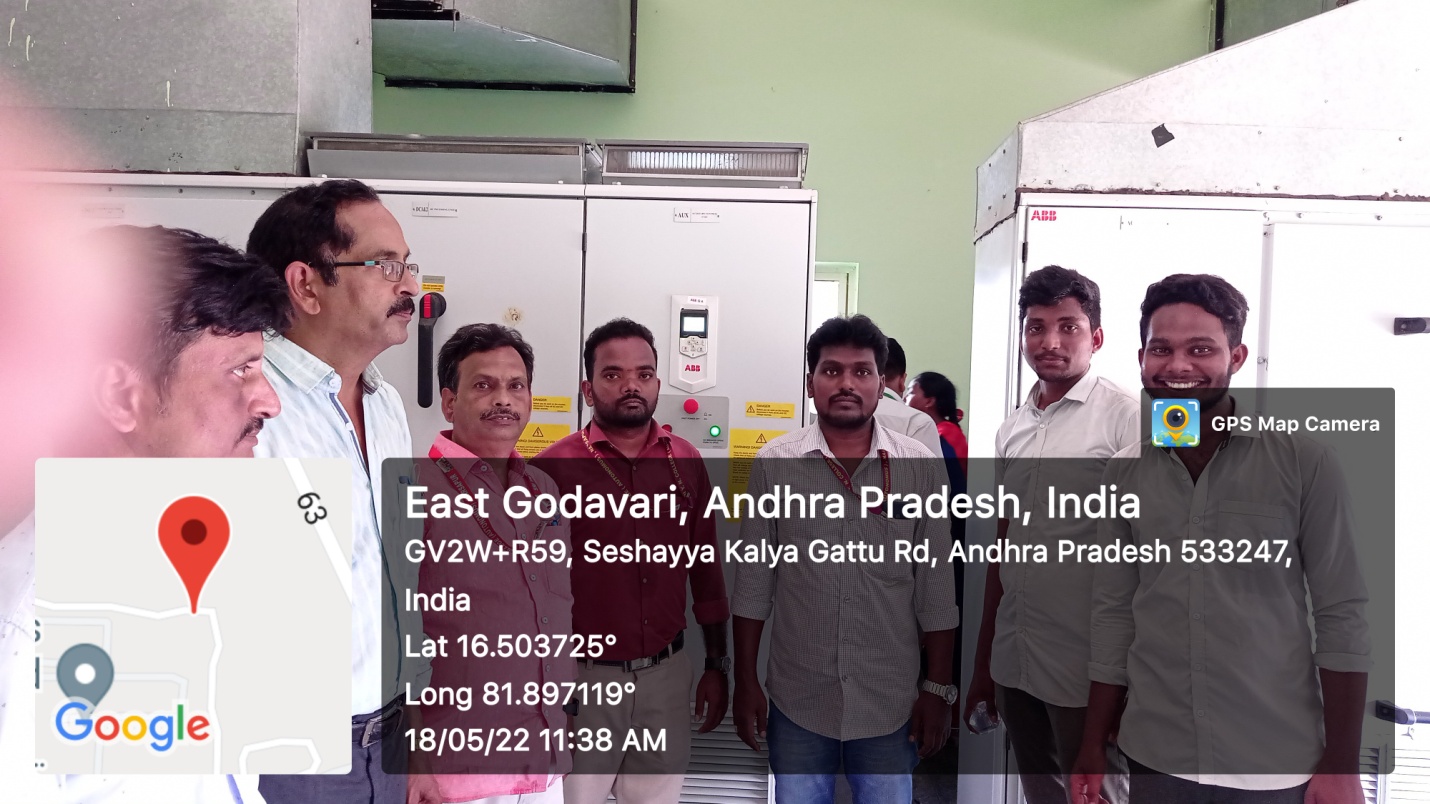 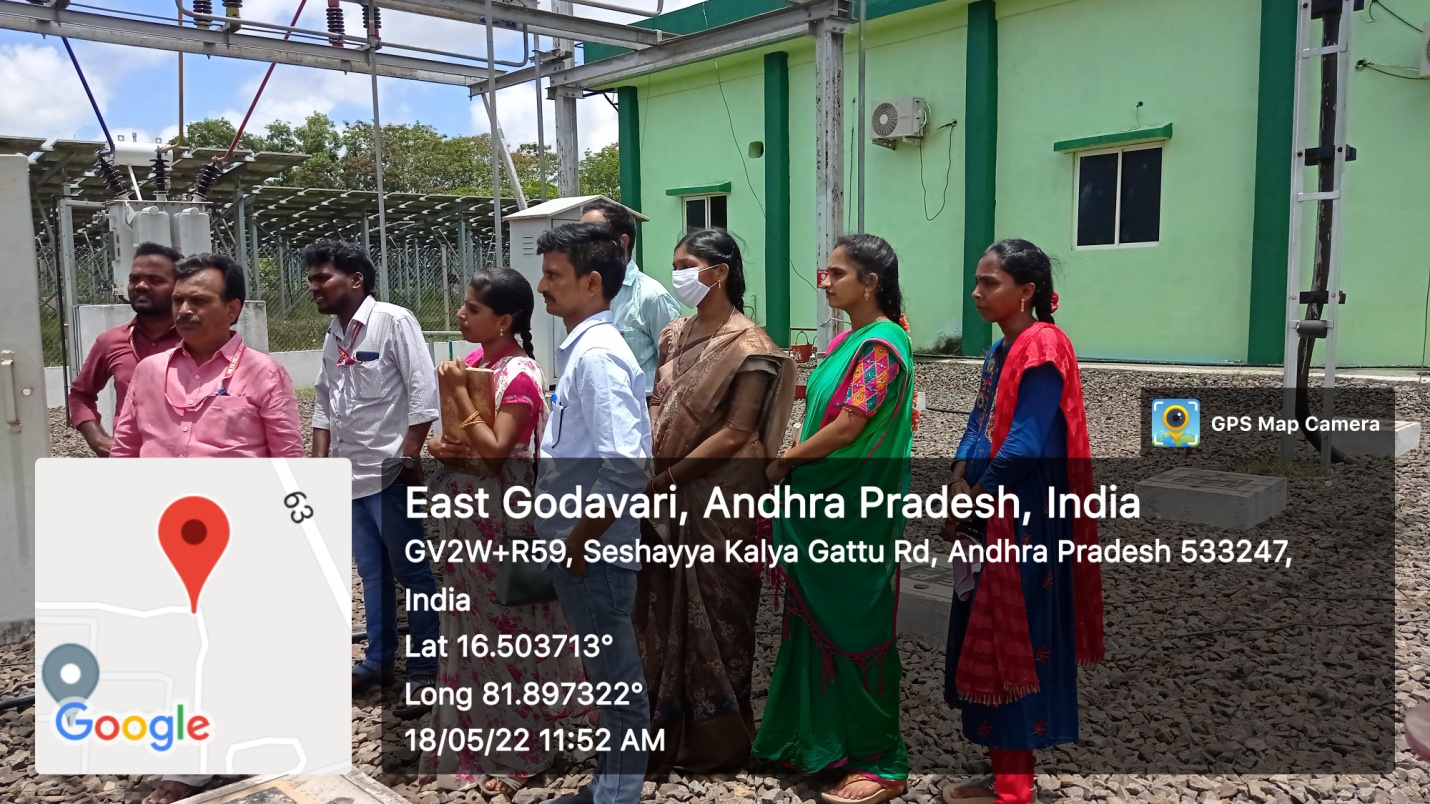 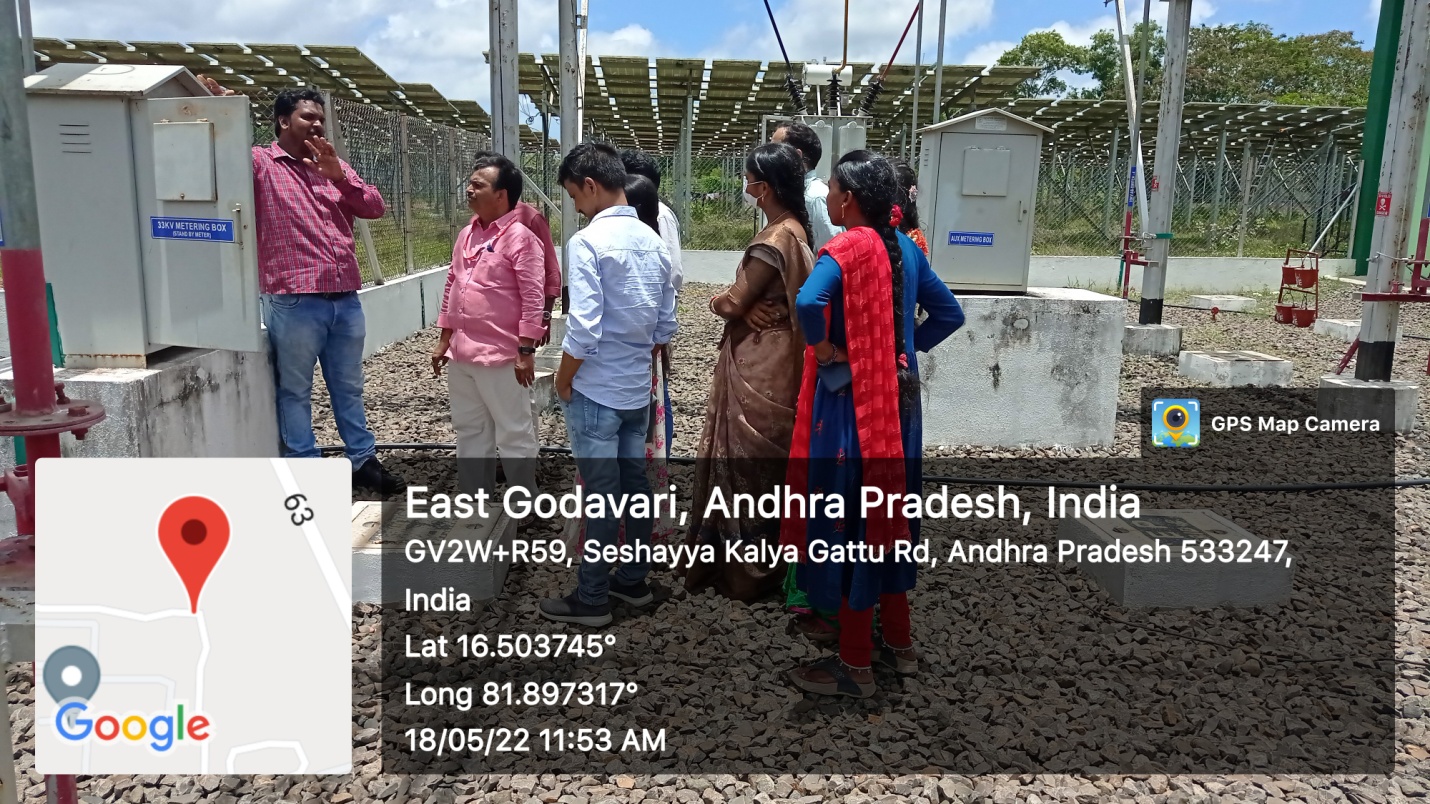 MR. RAGHU EXPLAINING OUR STUDENTS ABOUT WORKING OF TRNSFORMERTHAT CONNECTS THE AC TO GRID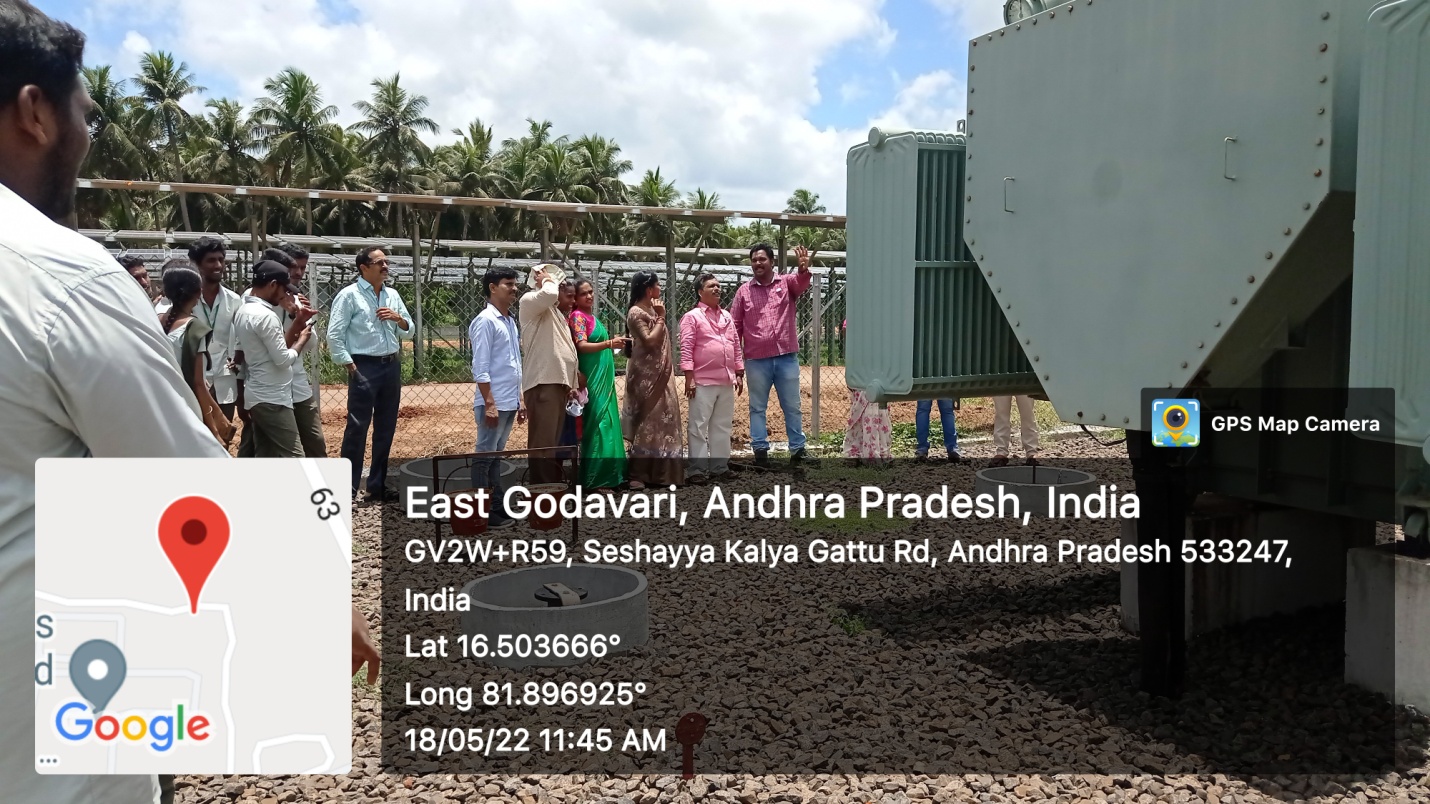 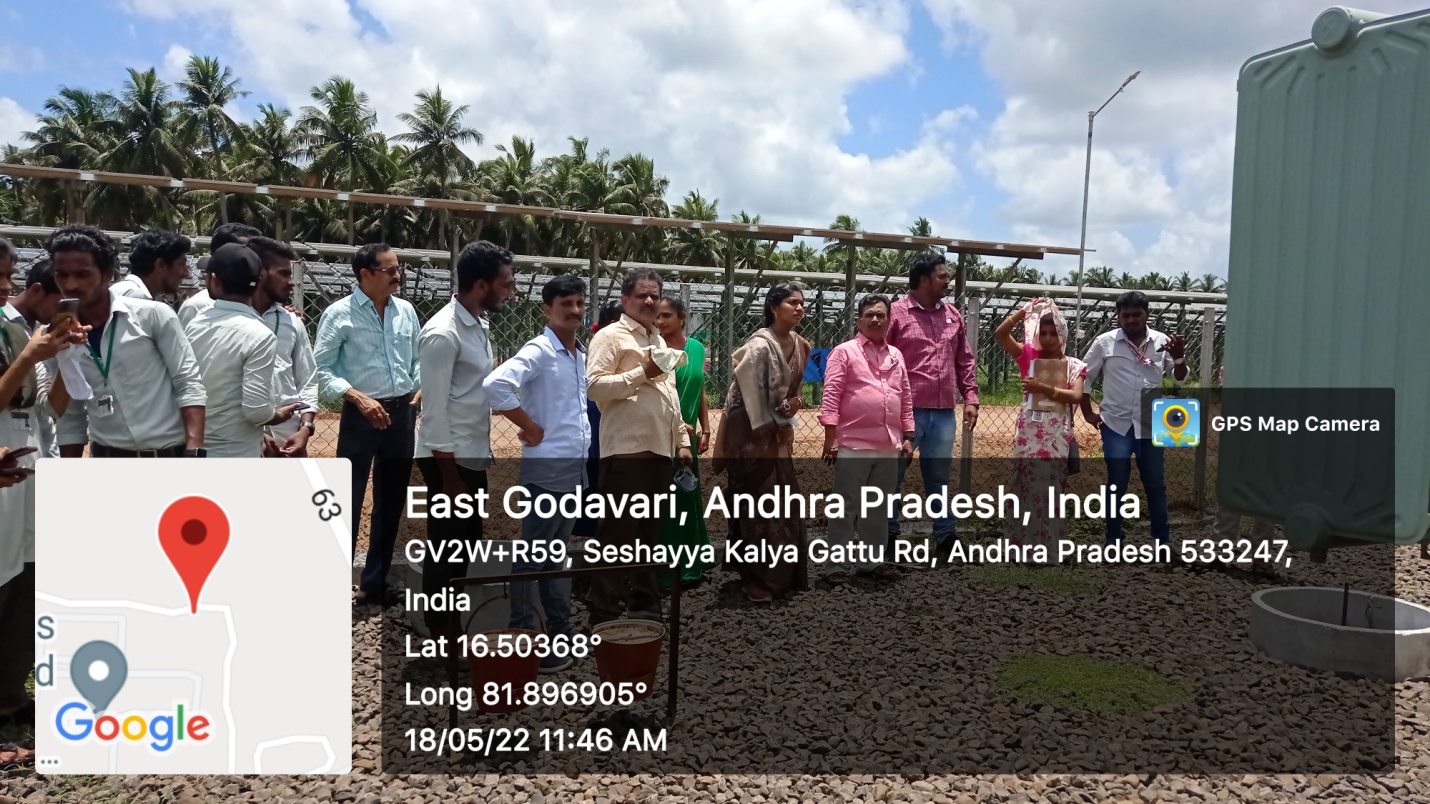 MR. RAGHU EXPLAINING OUR STUDENTS ABOUT WORKING OF TRNSFORMER THAT CONNECTS THE AC TO GRID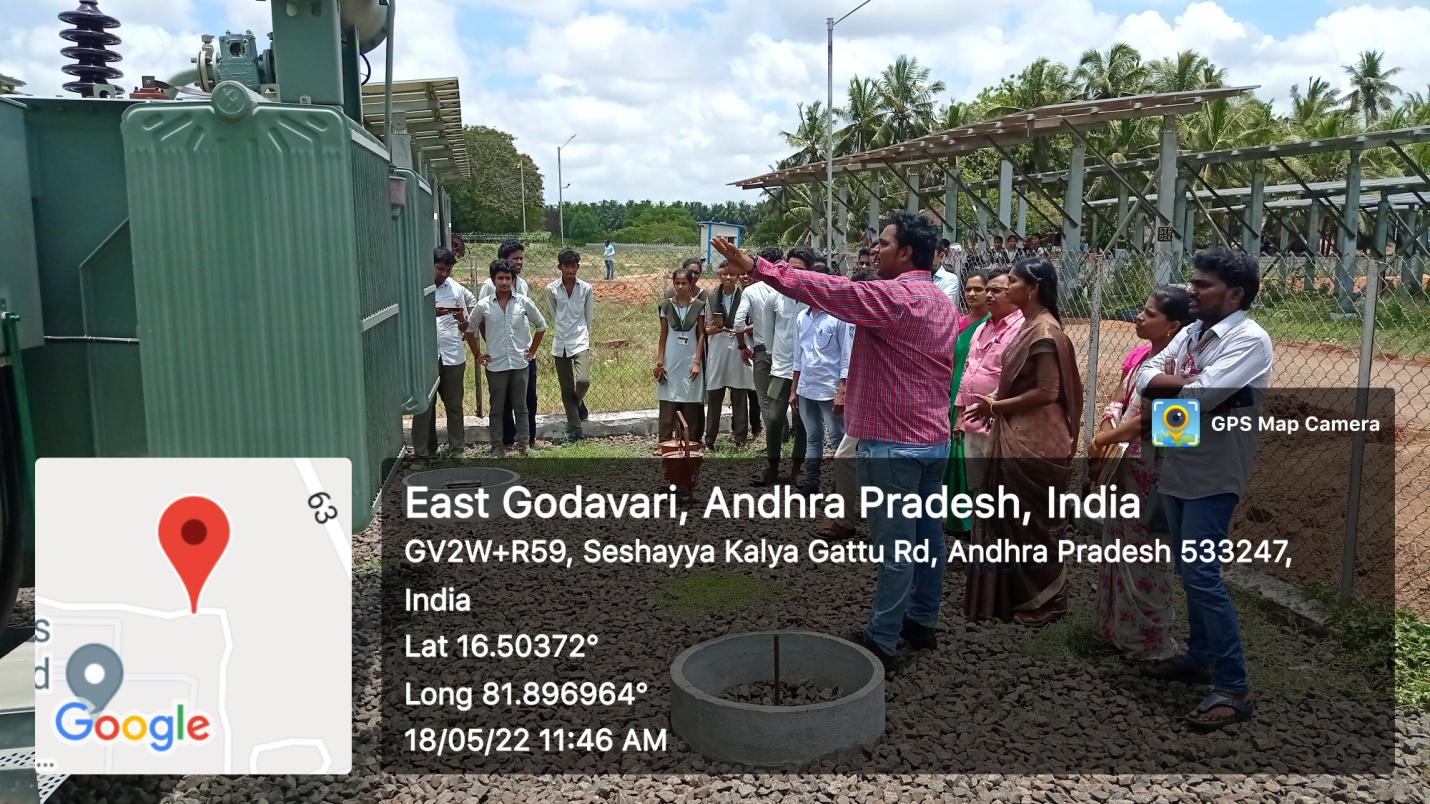 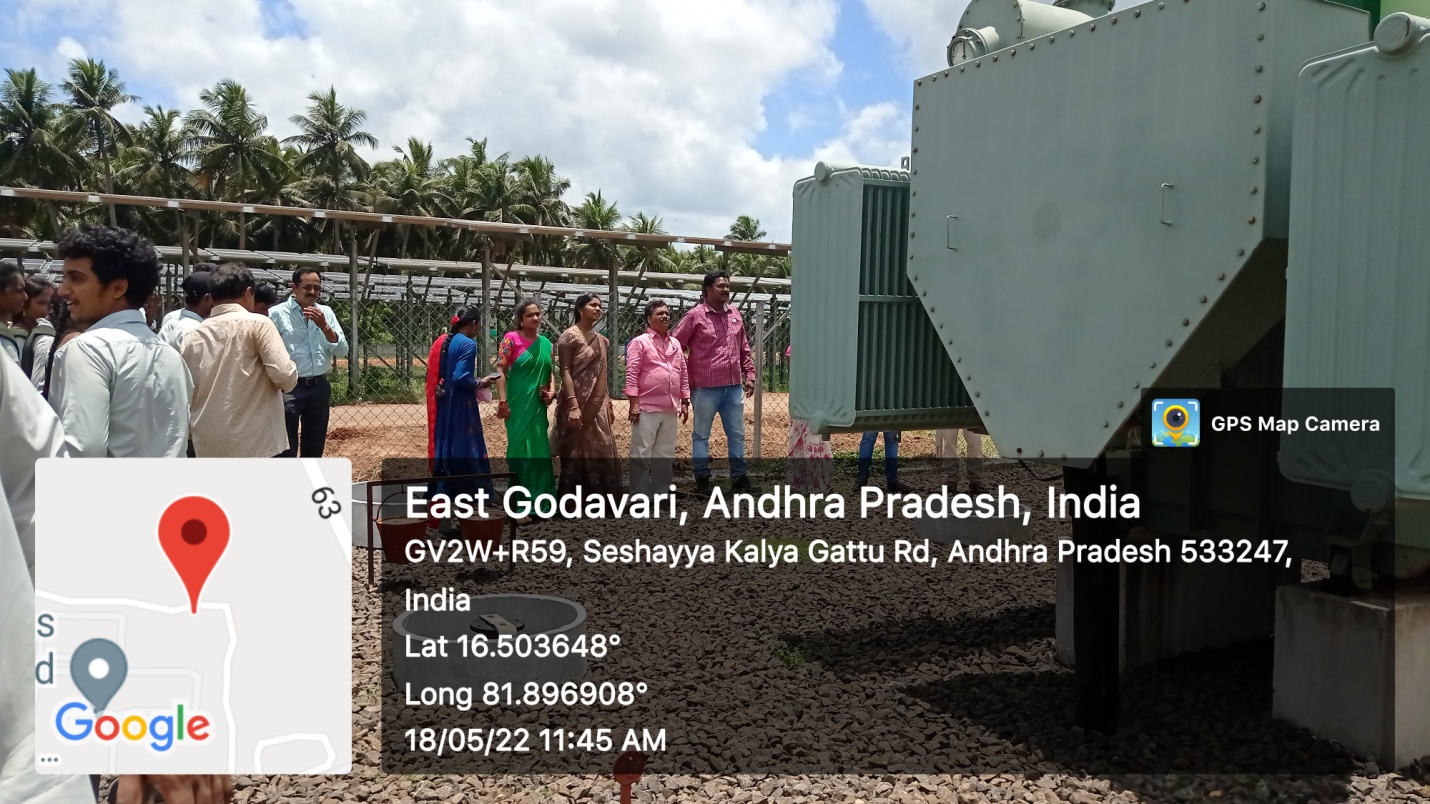 STUDENTS AT FIELD TRIP ALONG WITHS THE STAFF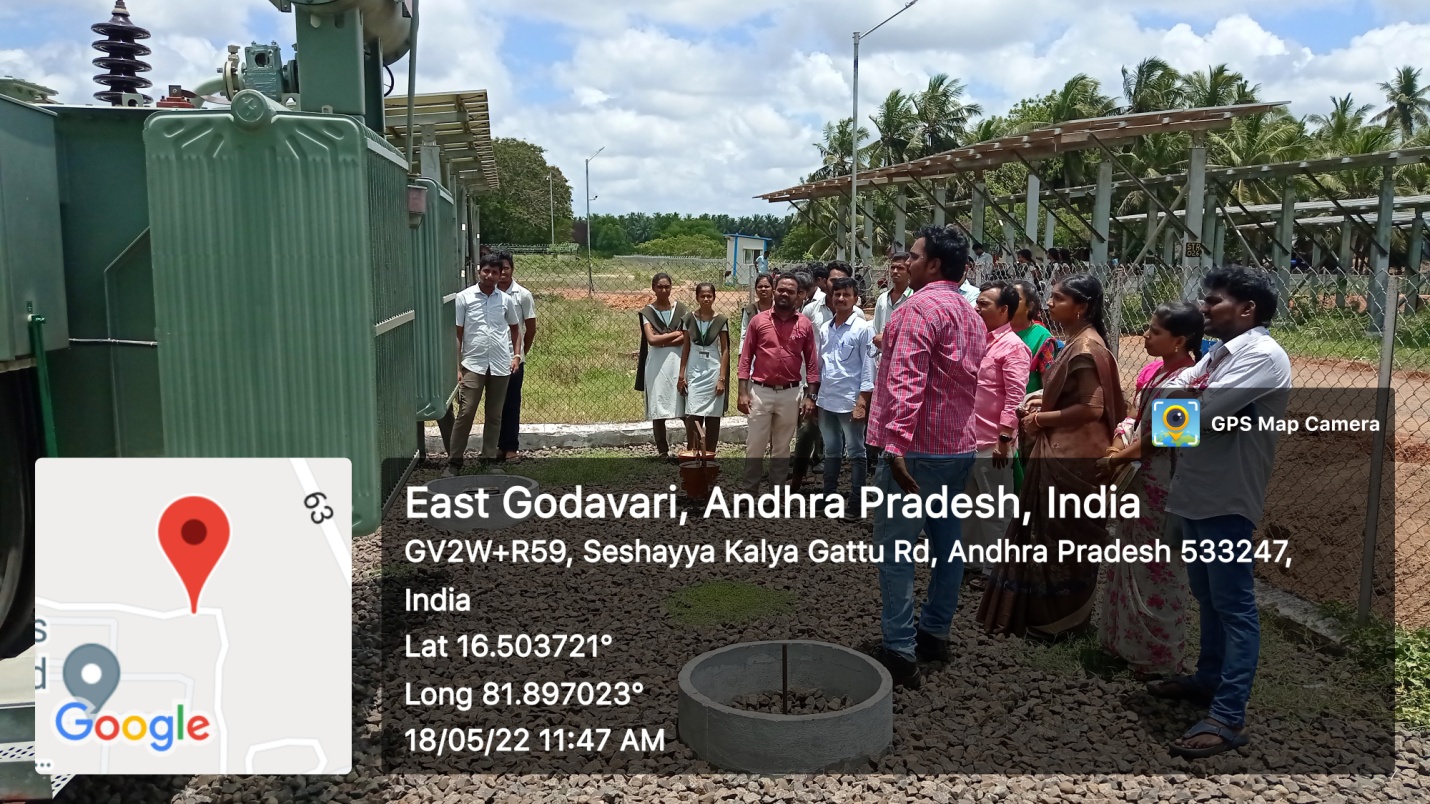 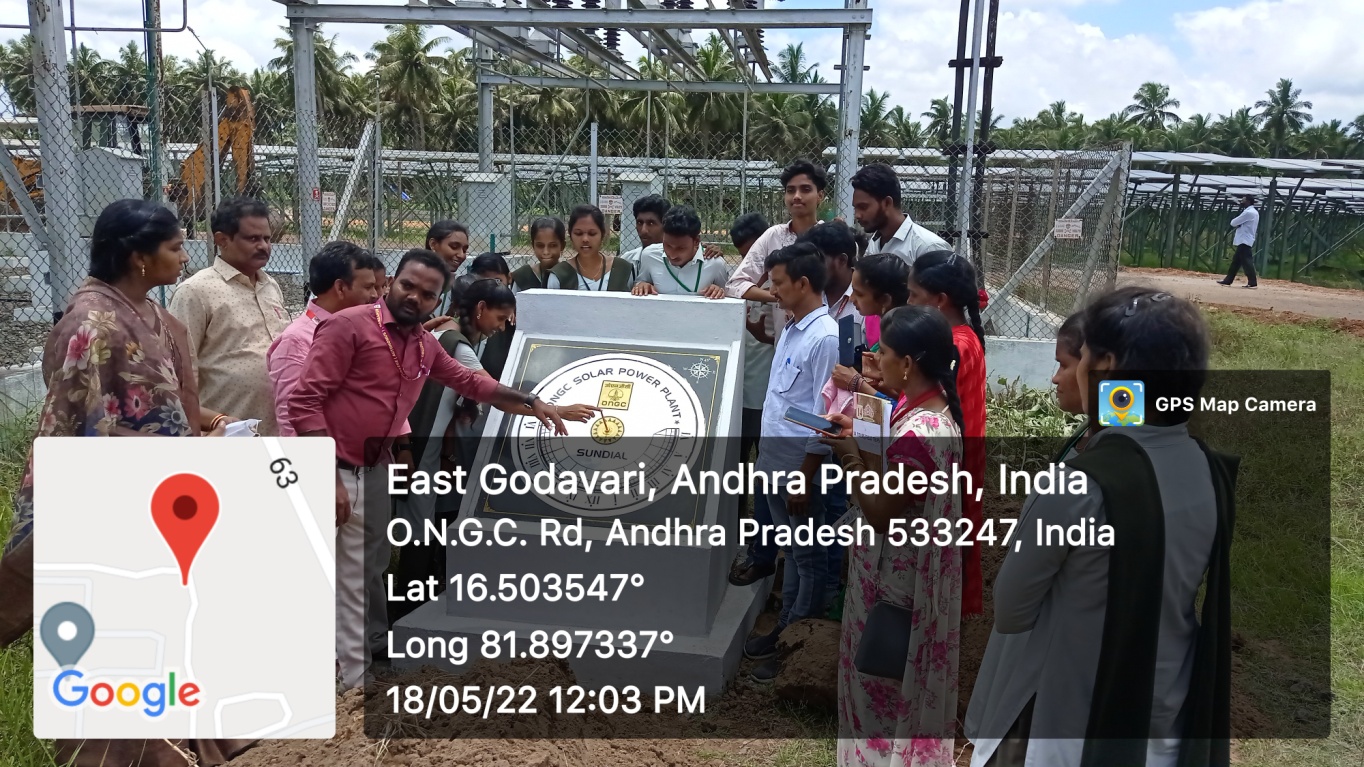 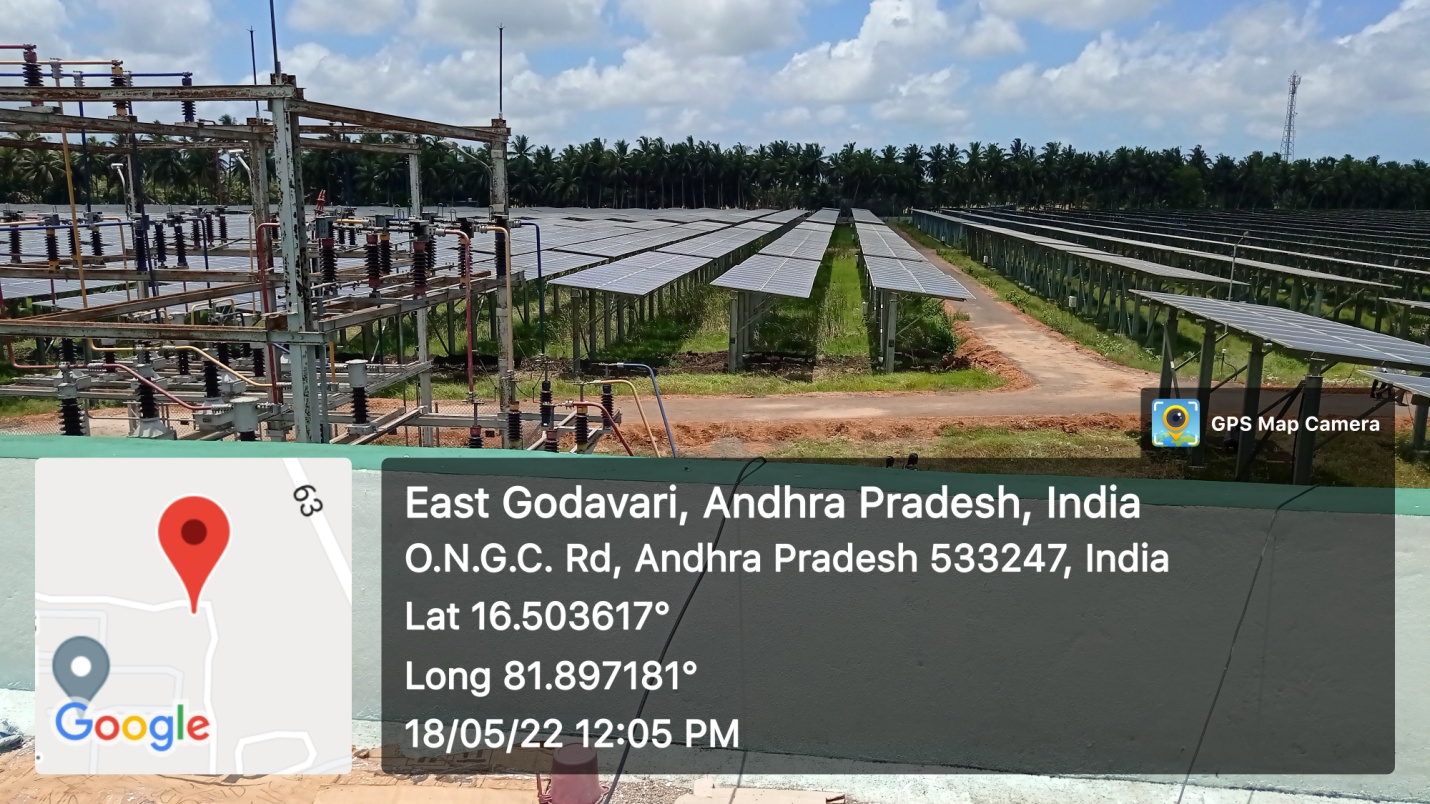 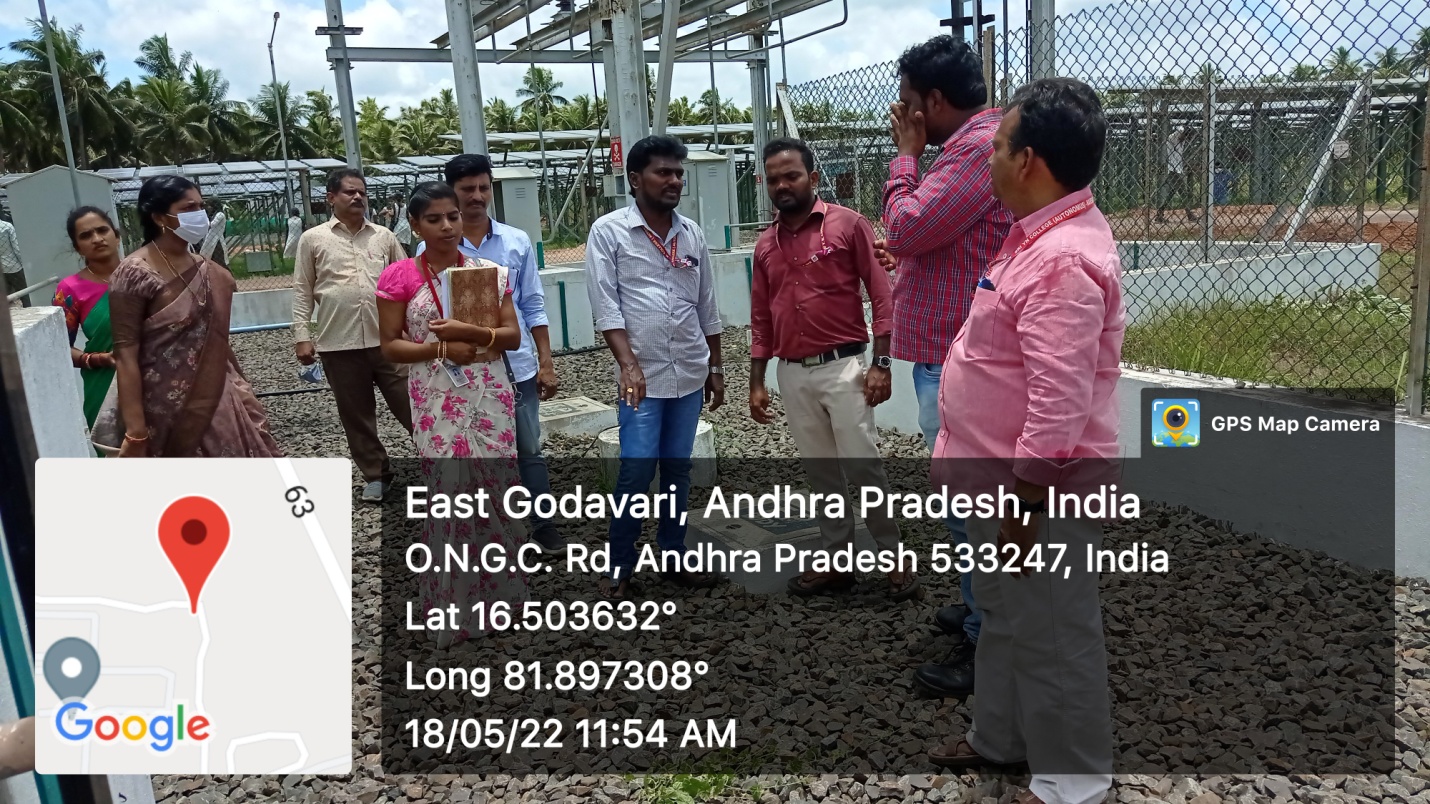 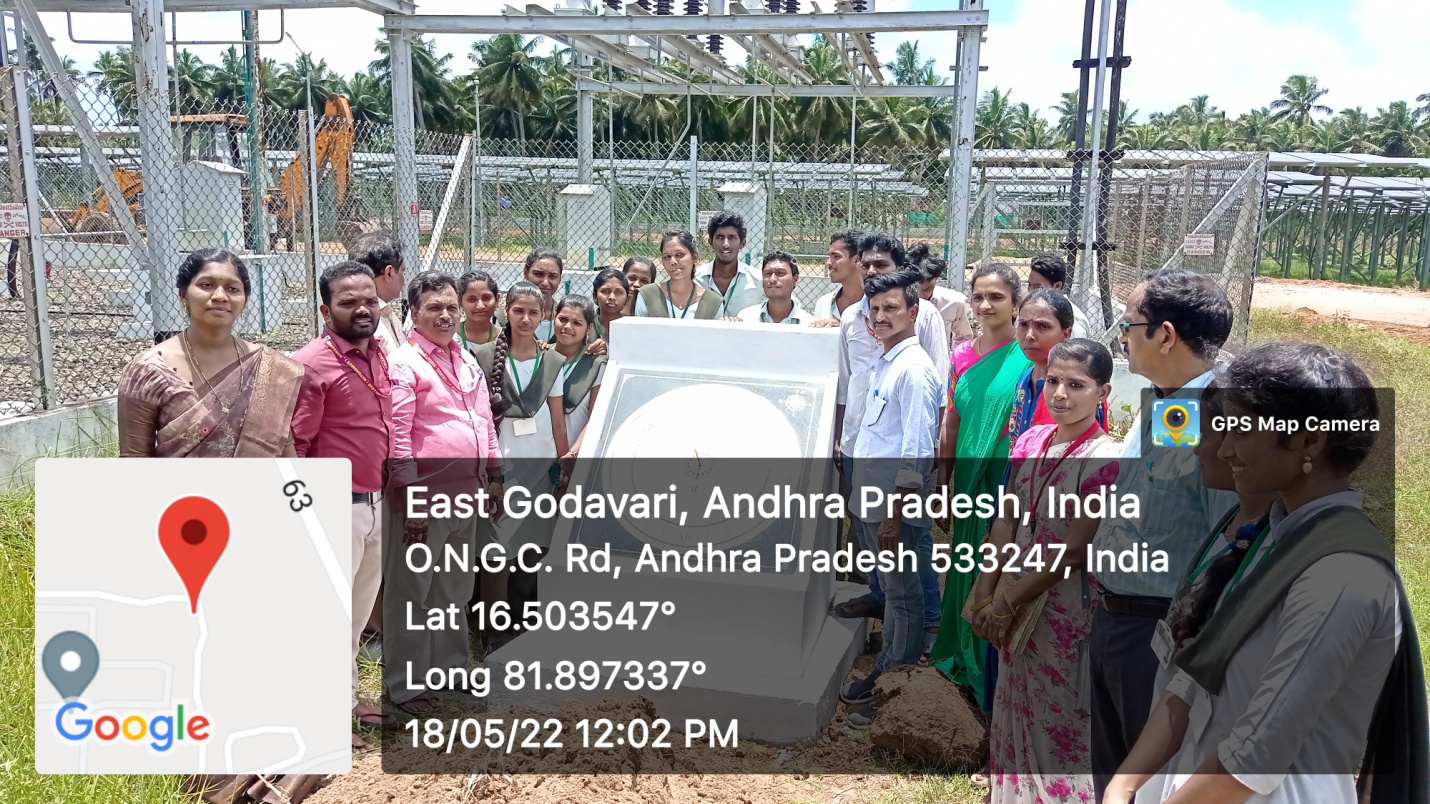 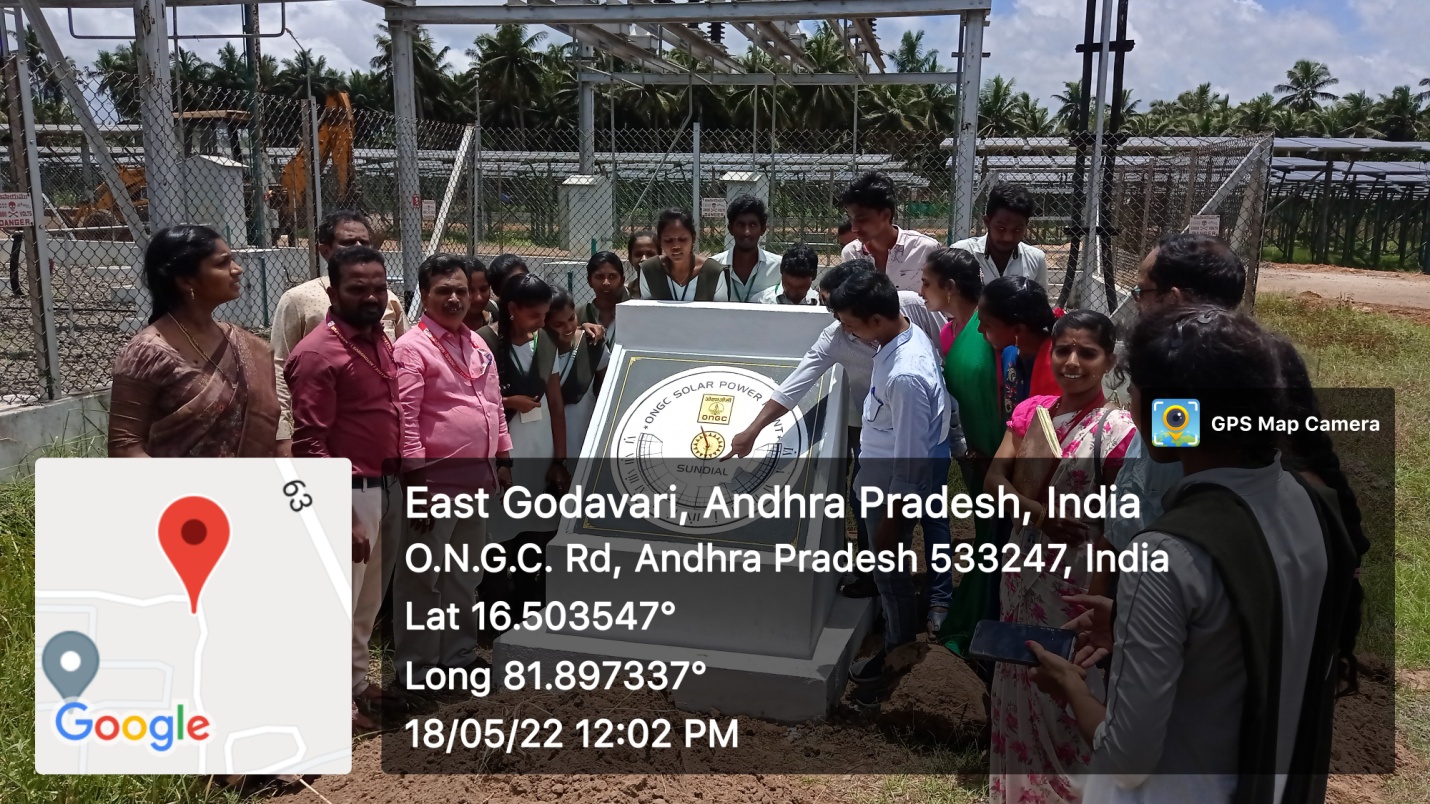 EXPLAINING OUR STUDENTS ABOUT OF sundial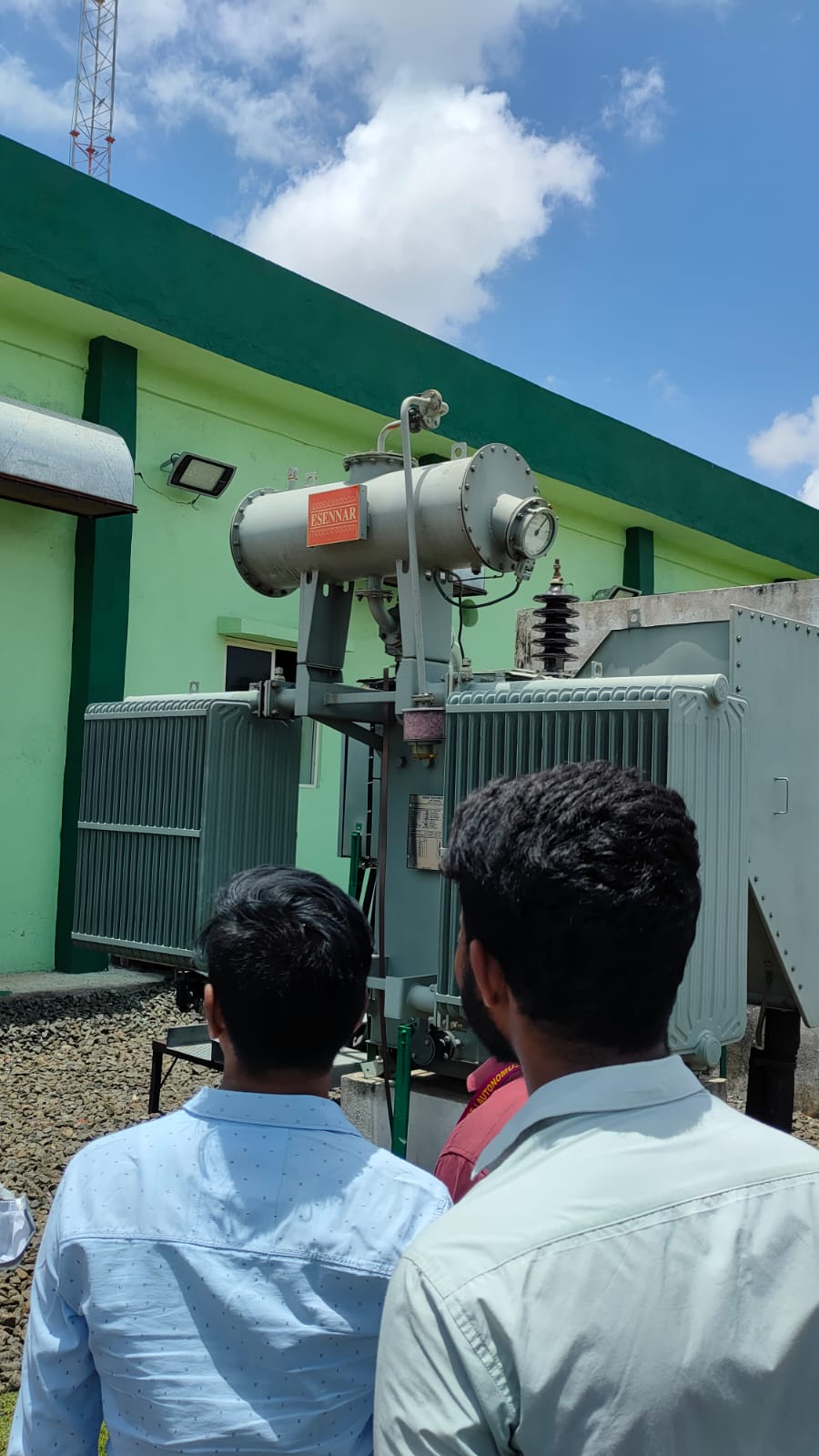 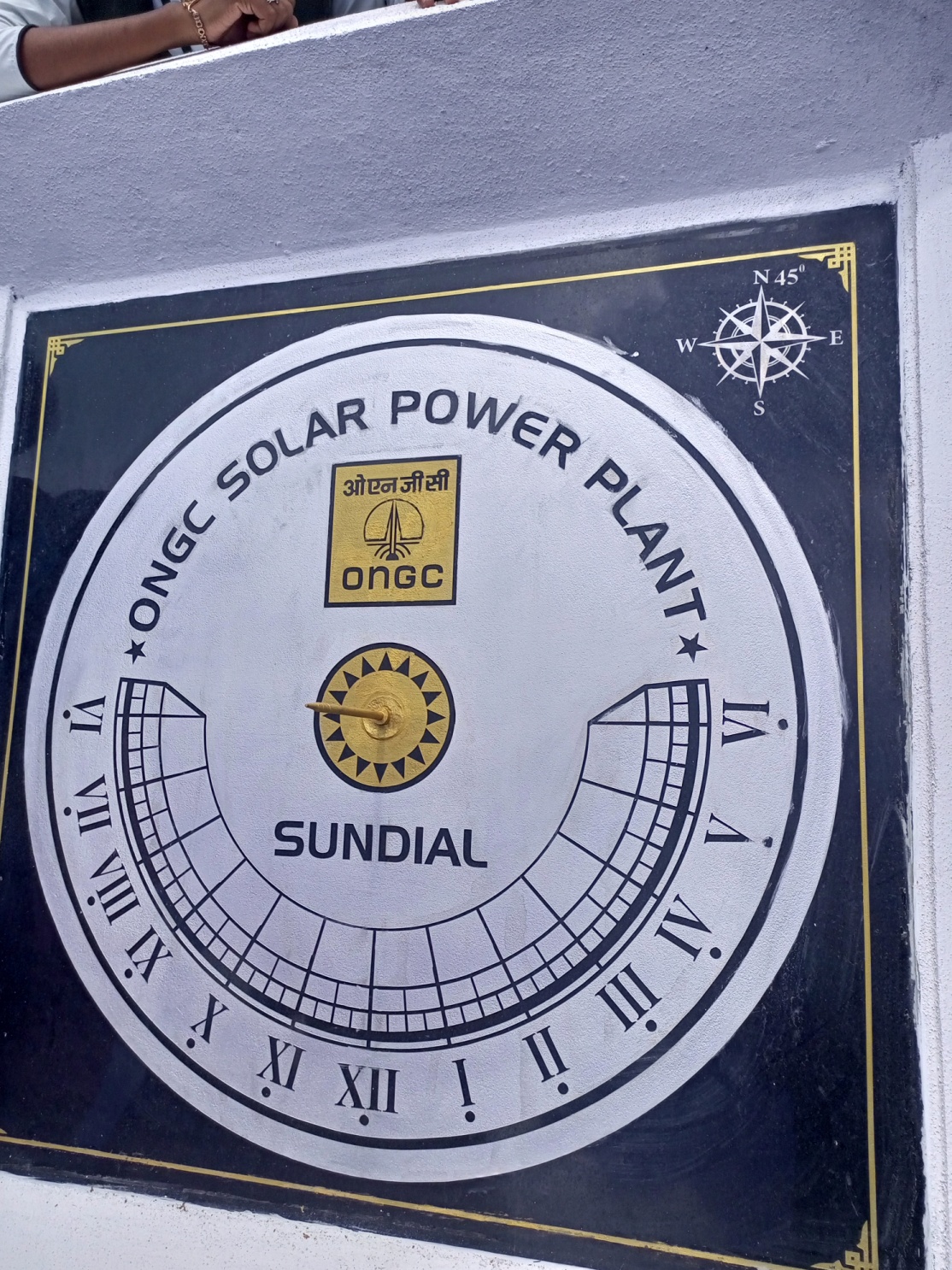 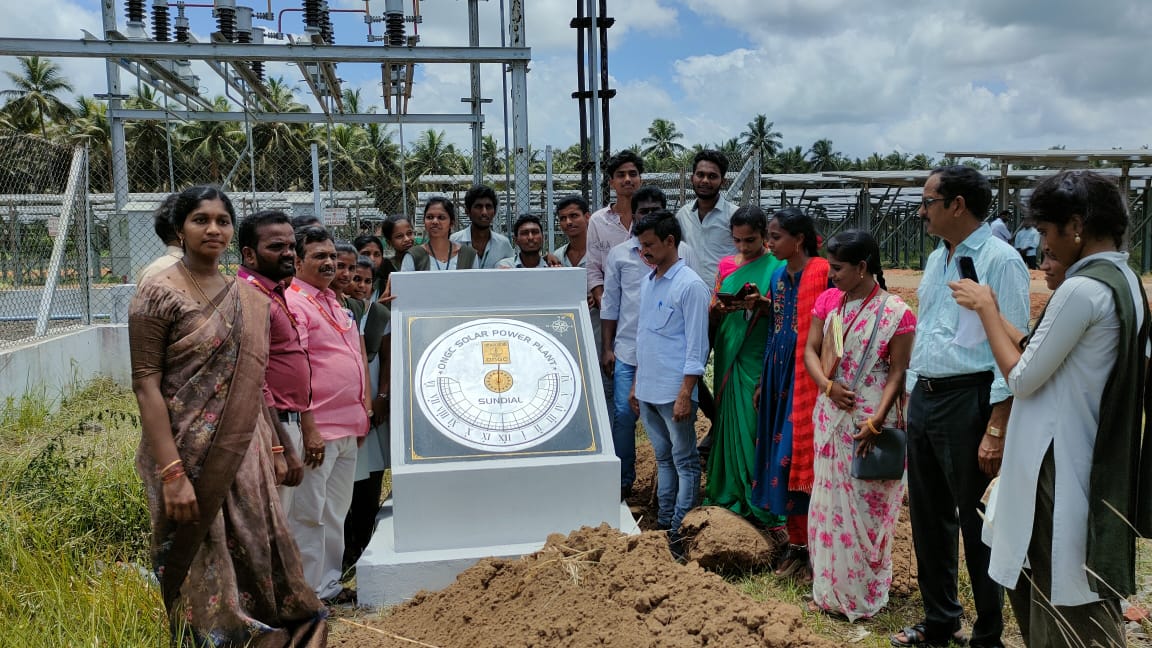 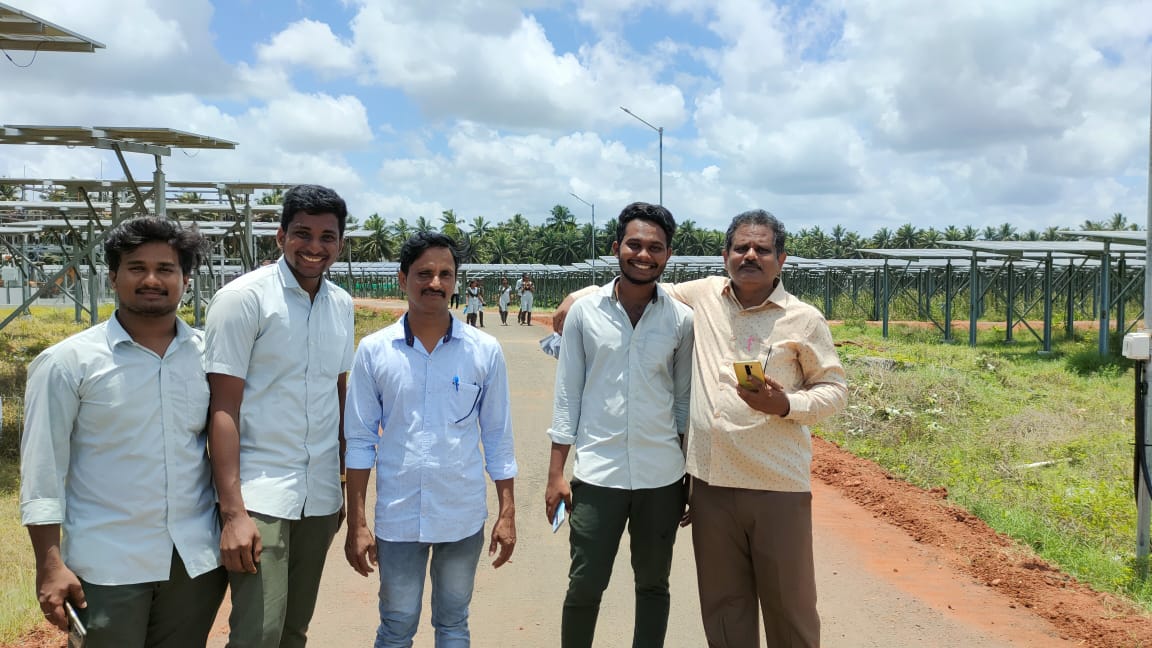 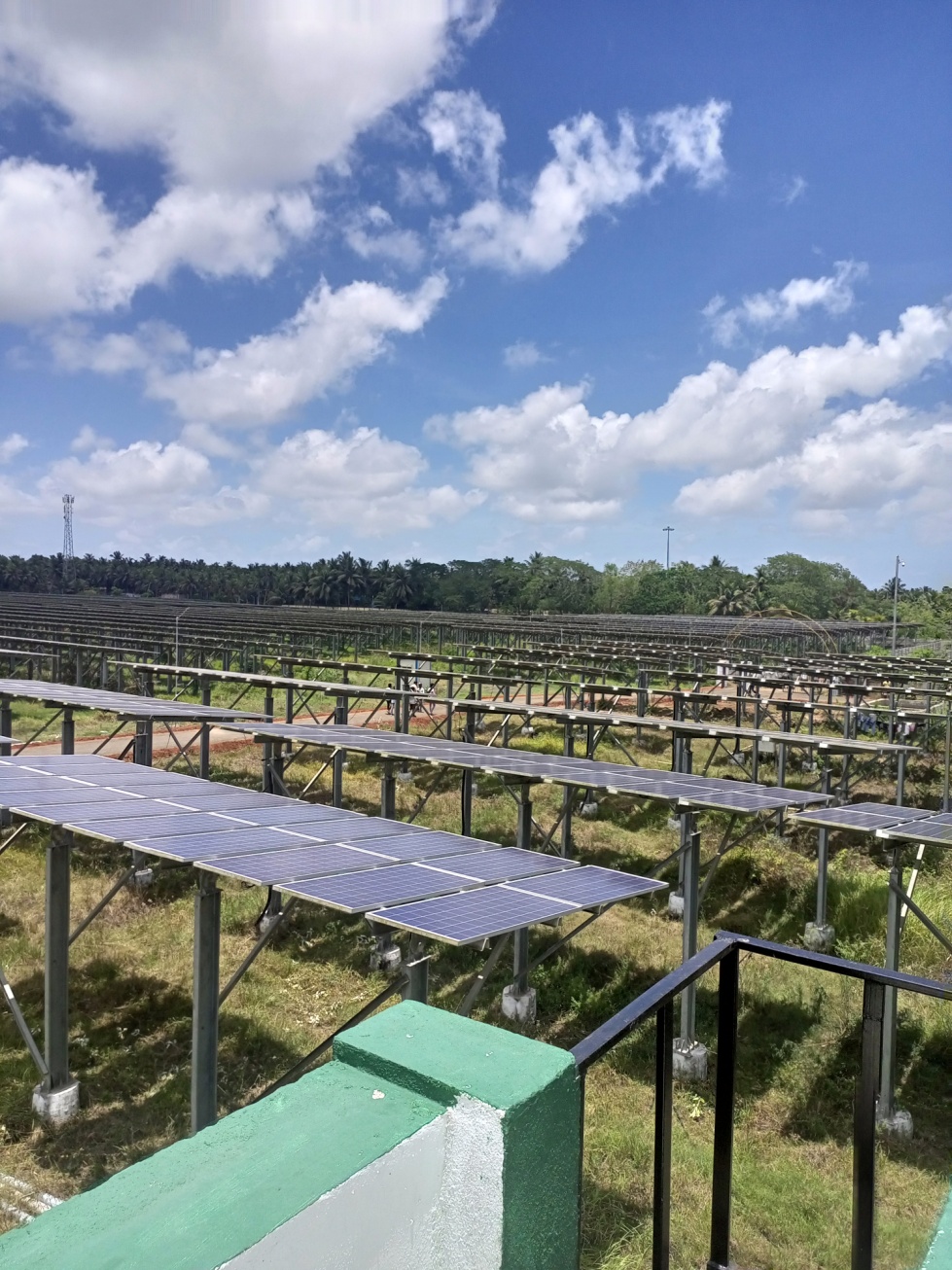 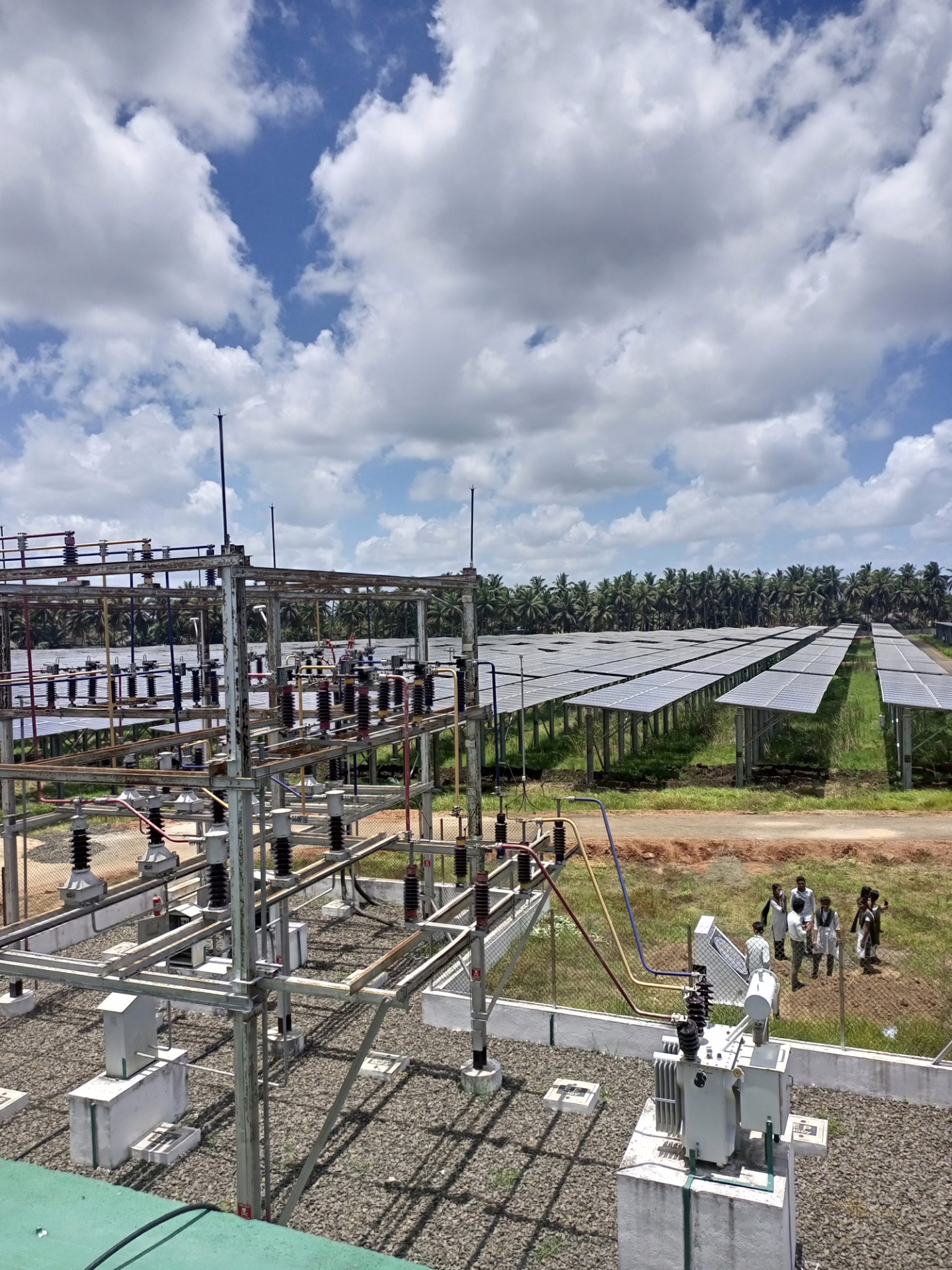 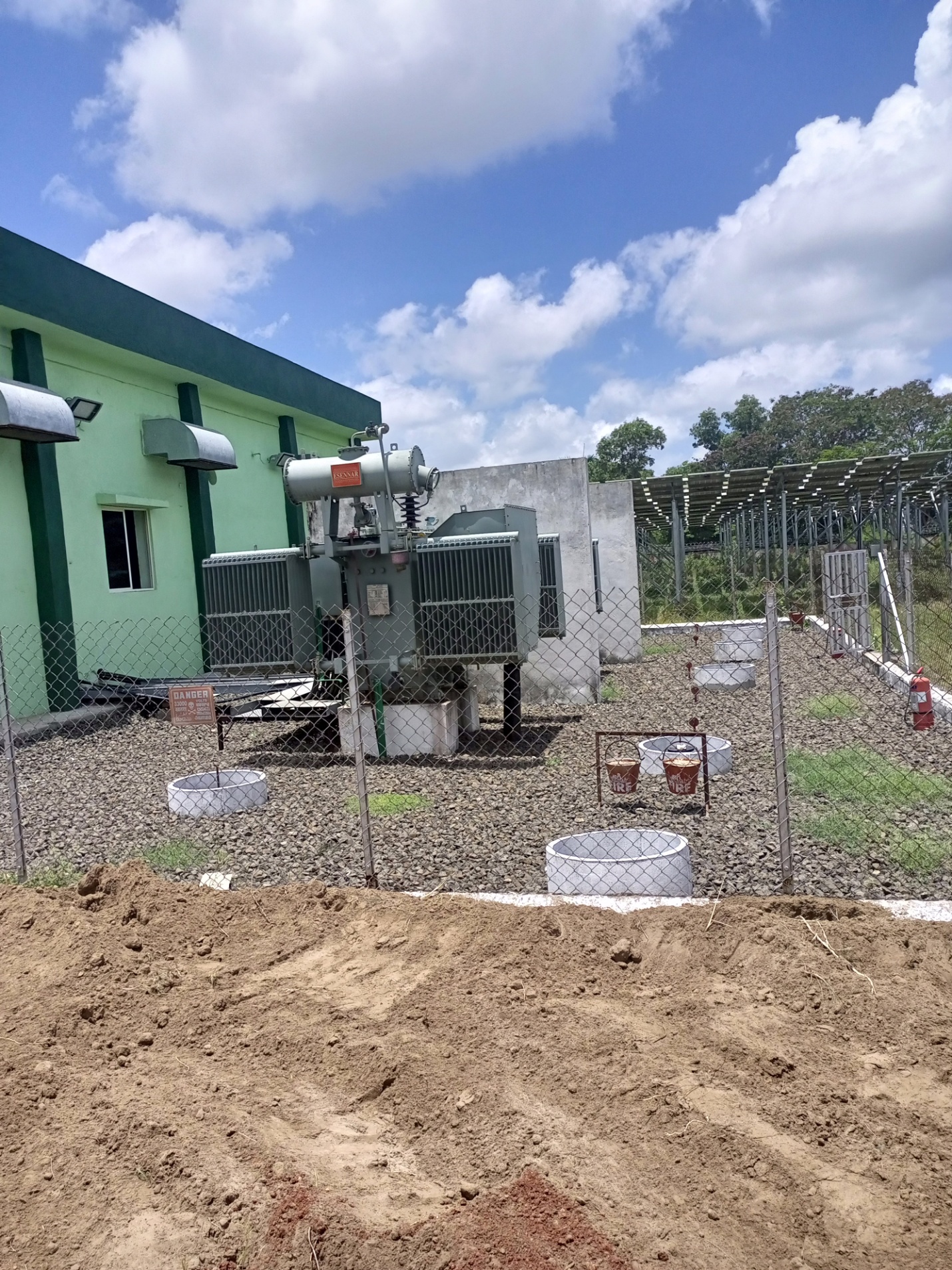 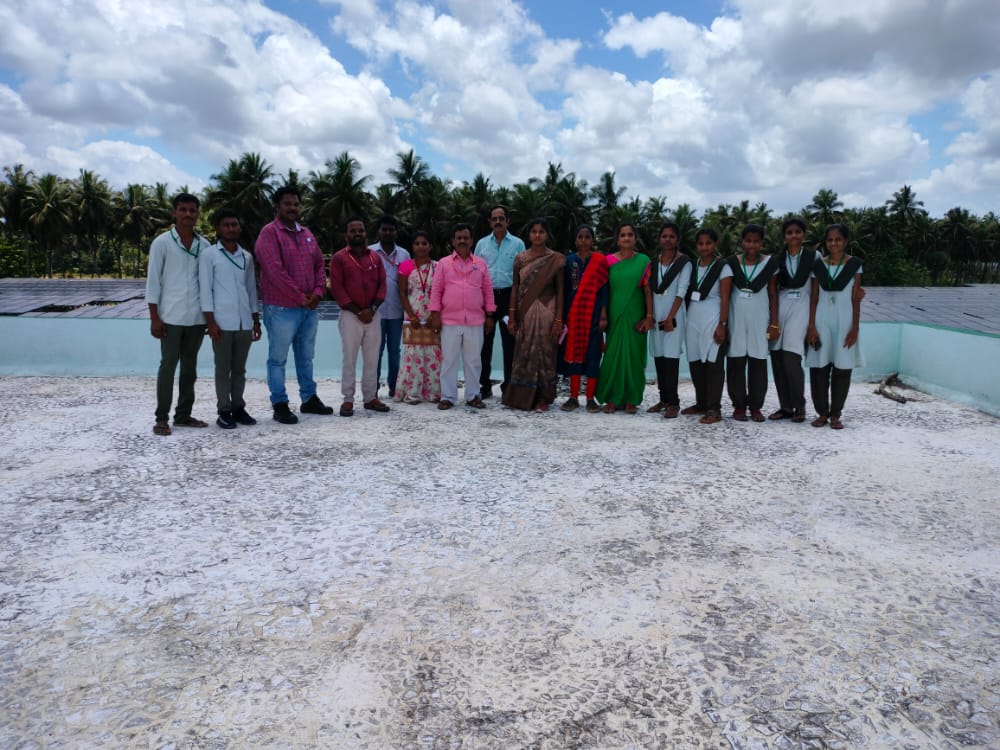 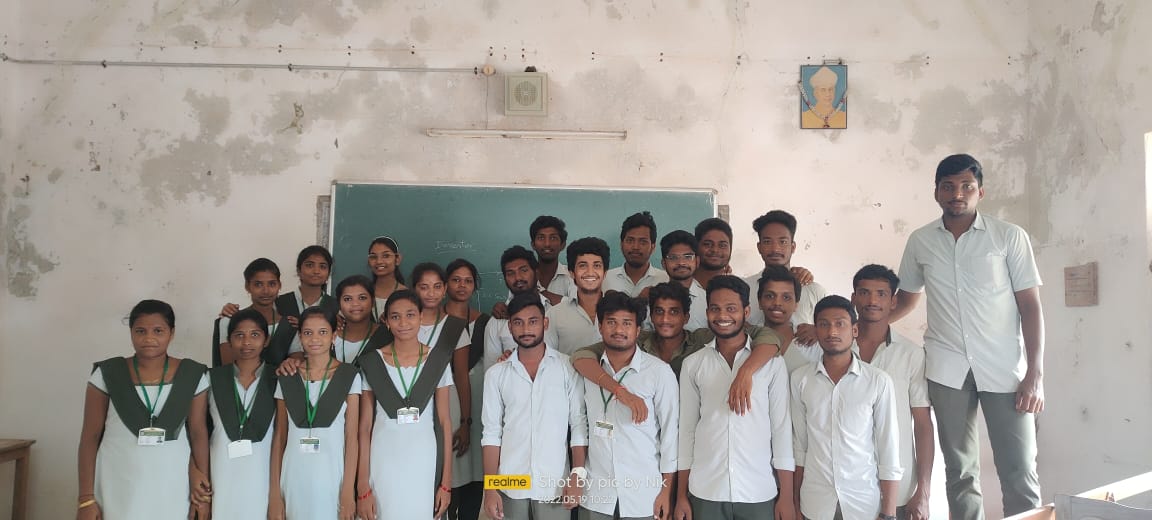 